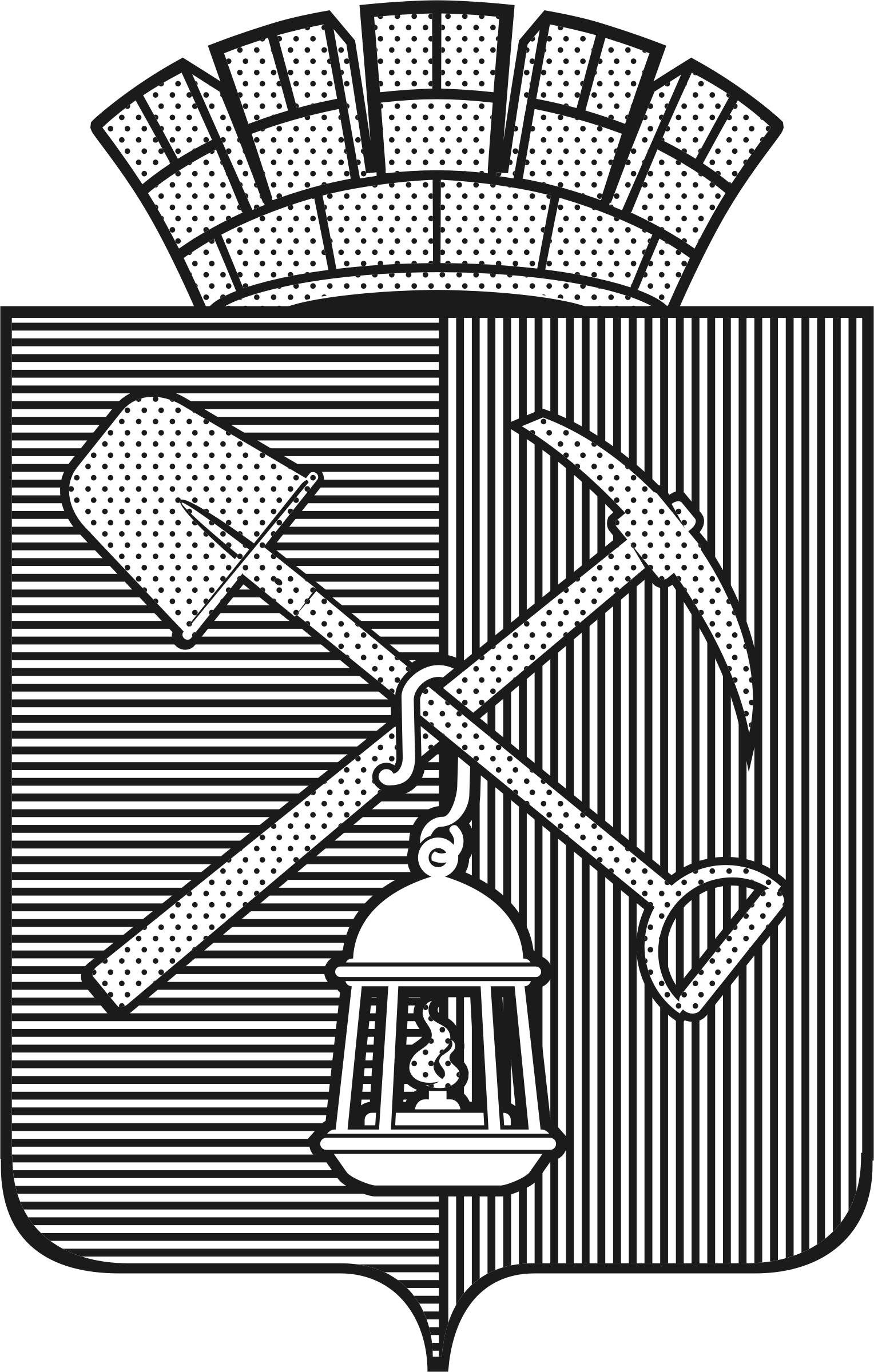 Совет народных депутатовКиселевского городского округаРЕШЕНИЕ№«23» мая 2024 годаОб утверждении годового отчета об исполнении бюджета Киселевского городского округа за 2023 год В соответствии с  Бюджетным кодексом Российской Федерации, Федеральным законом Российской Федерации от 06.10.2003 № 131-ФЗ «Об общих принципах организации местного самоуправления в Российской  Федерации», Уставом муниципального образования «Киселевский городской округ Кемеровской области – Кузбасса», решением Совета народных депутатов Киселевского городского округа от 24.10.2013 № 60-н «Об утверждении Положения «О бюджетном процессе на территории Киселевского городского округа», заслушав и обсудив годовой отчет об исполнении бюджета Киселевского городского округа за 2023 год, Совет народных депутатов Киселевского городского округаРЕШИЛ:Статья 1Утвердить годовой отчет об исполнении бюджета Киселевского городского округа (далее – местный бюджет) за 2023 год по доходам в сумме 6132675,2 тыс. руб., по расходам в сумме 5844484,6 тыс. руб., с профицитом местного бюджета в сумме 288190,6 тыс. руб.Статья 21. Утвердить показатели доходов местного бюджета по кодам классификации доходов бюджета за 2023 год, согласно приложению 1 к настоящему решению.2. Утвердить исполнение местного бюджета по ведомственной структуре расходов бюджета за 2023 год, согласно приложению 2 к настоящему решению.3. Утвердить показатели расходов местного бюджета по разделам и подразделам классификации расходов бюджета за 2023 год, согласно приложению 3 к настоящему решению.4. Утвердить показатели источников финансирования дефицита местного бюджета по кодам классификации источников финансирования дефицита бюджета за 2023 год, согласно приложению 4 к настоящему решению.Статья 3Опубликовать настоящее решение в средствах массовой информации.Статья 4 Настоящее решение вступает в силу с момента его официального опубликования в средствах массовой информации.Статья 5 Контроль за исполнением настоящего решения возложить на председателя комитета Совета народных депутатов Киселевского городского округа по бюджету и финансам Д.А. Рухлбаянова.Председатель Совета народных депутатовКиселевского городского округа                                                                                       А.А. ГребенкинГлава Киселевского городского округа                                                                         К.Н. БалаганскийПриложение 1к решению Совета народных депутатов Киселевского городского округа от «23» мая 2024 г. № _____Показатели доходов местного бюджета по кодам классификации доходов бюджета за 2023 год        тыс.руб. Приложение 2к решению Совета народных депутатов Киселевского городского округа от «____» ___________ 2024г. № ____Показатели местного бюджета по ведомственной структуре расходов бюджета               за 2023 годтыс.руб. Приложение 3к решению Совета народных депутатов Киселевского городского округа от «____» _____________ 2024г. № _____Показатели расходов местного бюджета по разделам и подразделам классификации расходов бюджета за 2023 годтыс.руб. Приложение 4к решению Совета народных депутатов Киселевского городского округа от «____»__________ 2024г. № _____Показатели источников финансирования дефицита местного бюджета по кодам классификации  источников финансирования дефицита бюджета за 2023 годтыс.руб. Наименование показателяКод дохода по бюджетной классификацииИсполнено123НАЛОГОВЫЕ И НЕНАЛОГОВЫЕ ДОХОДЫ000 10000000 00 0000 0001992214,8НАЛОГИ НА ПРИБЫЛЬ, ДОХОДЫ000 10100000 00 0000 000824411,2Налог на доходы физических лиц000 10102000 01 0000 110824411,2Налог на доходы физических лиц с доходов, источником которых является налоговый агент, за исключением доходов, в отношении которых исчисление и уплата налога осуществляются в соответствии со статьями 227, 227.1 и 228 Налогового кодекса Российской Федерации000 10102010 01 0000 110765891,0Налог на доходы физических лиц с доходов, полученных от осуществления деятельности физическими лицами, зарегистрированными в качестве индивидуальных предпринимателей, нотариусов, занимающихся частной практикой, адвокатов, учредивших адвокатские кабинеты, и других лиц, занимающихся частной практикой в соответствии со статьей 227 Налогового кодекса Российской Федерации000 10102020 01 0000 1106800,5Налог на доходы физических лиц с доходов, полученных физическими лицами в соответствии со статьей 228 Налогового кодекса Российской Федерации000 10102030 01 0000 11015758,3Налог на доходы физических лиц в виде фиксированных авансовых платежей с доходов, полученных физическими лицами, являющимися иностранными гражданами, осуществляющими трудовую деятельность по найму на основании патента в соответствии со статьей 227.1 Налогового кодекса Российской Федерации000 10102040 01 0000 1102481,0Налог на доходы физических лиц в части суммы налога, превышающей 650 000 рублей, относящейся к части налоговой базы, превышающей 5 000 000 рублей (за исключением налога на доходы физических лиц с сумм прибыли контролируемой иностранной компании, в том числе фиксированной прибыли контролируемой иностранной компании)000 10102080 01 0000 11017052,2Налог на доходы физических лиц с сумм прибыли контролируемой иностранной компании, полученной физическими лицами, признаваемыми контролирующими лицами этой компании, за исключением уплачиваемого в связи с переходом на особый порядок уплаты на основании подачи в налоговый орган соответствующего уведомления (в части суммы налога, превышающей 650 000 рублей)000 10102100 01 0000 110-0,2Налог на доходы физических лиц в отношении доходов от долевого участия в организации, полученных в виде дивидендов (в части суммы налога, не превышающей 650 000 рублей)000 10102130 01 0000 1103901,5Налог на доходы физических лиц в отношении доходов от долевого участия в организации, полученных в виде дивидендов (в части суммы налога, превышающей 650 000 рублей)000 10102140 01 0000 11012526,9НАЛОГИ НА ТОВАРЫ (РАБОТЫ, УСЛУГИ), РЕАЛИЗУЕМЫЕ НА ТЕРРИТОРИИ РОССИЙСКОЙ ФЕДЕРАЦИИ000 10300000 00 0000 00024207,7Акцизы по подакцизным товарам (продукции), производимым на территории Российской Федерации000 10302000 01 0000 11024207,7Доходы от уплаты акцизов на дизельное топливо, подлежащие распределению между бюджетами субъектов Российской Федерации и местными бюджетами с учетом установленных дифференцированных нормативов отчислений в местные бюджеты000 10302230 01 0000 11012543,3Доходы от уплаты акцизов на дизельное топливо, подлежащие распределению между бюджетами субъектов Российской Федерации и местными бюджетами с учетом установленных дифференцированных нормативов отчислений в местные бюджеты (по нормативам, установленным федеральным законом о федеральном бюджете в целях формирования дорожных фондов субъектов Российской Федерации)000 10302231 01 0000 11012543,3Доходы от уплаты акцизов на моторные масла для дизельных и (или) карбюраторных (инжекторных) двигателей, подлежащие распределению между бюджетами субъектов Российской Федерации и местными бюджетами с учетом установленных дифференцированных нормативов отчислений в местные бюджеты000 10302240 01 0000 11065,5Доходы от уплаты акцизов на моторные масла для дизельных и (или) карбюраторных (инжекторных) двигателей, подлежащие распределению между бюджетами субъектов Российской Федерации и местными бюджетами с учетом установленных дифференцированных нормативов отчислений в местные бюджеты (по нормативам, установленным федеральным законом о федеральном бюджете в целях формирования дорожных фондов субъектов Российской Федерации)000 10302241 01 0000 11065,5Доходы от уплаты акцизов на автомобильный бензин, подлежащие распределению между бюджетами субъектов Российской Федерации и местными бюджетами с учетом установленных дифференцированных нормативов отчислений в местные бюджеты000 10302250 01 0000 11012964,5Доходы от уплаты акцизов на автомобильный бензин, подлежащие распределению между бюджетами субъектов Российской Федерации и местными бюджетами с учетом установленных дифференцированных нормативов отчислений в местные бюджеты (по нормативам, установленным федеральным законом о федеральном бюджете в целях формирования дорожных фондов субъектов Российской Федерации)000 10302251 01 0000 11012964,5Доходы от уплаты акцизов на прямогонный бензин, подлежащие распределению между бюджетами субъектов Российской Федерации и местными бюджетами с учетом установленных дифференцированных нормативов отчислений в местные бюджеты000 10302260 01 0000 110-1365,6Доходы от уплаты акцизов на прямогонный бензин, подлежащие распределению между бюджетами субъектов Российской Федерации и местными бюджетами с учетом установленных дифференцированных нормативов отчислений в местные бюджеты (по нормативам, установленным федеральным законом о федеральном бюджете в целях формирования дорожных фондов субъектов Российской Федерации)000 10302261 01 0000 110-1365,6НАЛОГИ НА СОВОКУПНЫЙ ДОХОД000 10500000 00 0000 00084676,9Налог, взимаемый в связи с применением упрощенной системы налогообложения000 10501000 00 0000 11078747,3Налог, взимаемый с налогоплательщиков, выбравших в качестве объекта налогообложения доходы000 10501010 01 0000 11066505,7Налог, взимаемый с налогоплательщиков, выбравших в качестве объекта налогообложения доходы000 10501011 01 0000 11066505,7Налог, взимаемый с налогоплательщиков, выбравших в качестве объекта налогообложения доходы, уменьшенные на величину расходов000 10501020 01 0000 11012241,6Налог, взимаемый с налогоплательщиков, выбравших в качестве объекта налогообложения доходы, уменьшенные на величину расходов (в том числе минимальный налог, зачисляемый в бюджеты субъектов Российской Федерации)000 10501021 01 0000 11012241,6Единый налог на вмененный доход для отдельных видов деятельности000 10502000 02 0000 110-33,0Единый налог на вмененный доход для отдельных видов деятельности000 10502010 02 0000 110-32,7Единый налог на вмененный доход для отдельных видов деятельности (за налоговые периоды, истекшие до 1 января 2011 года)000 10502020 02 0000 110-0,3Единый сельскохозяйственный налог000 10503000 01 0000 11073,7Единый сельскохозяйственный налог000 10503010 01 0000 11073,7Налог, взимаемый в связи с применением патентной системы налогообложения000 10504000 02 0000 1105888,9Налог, взимаемый в связи с применением патентной системы налогообложения, зачисляемый в бюджеты городских округов000 10504010 02 0000 1105888,9НАЛОГИ НА ИМУЩЕСТВО000 10600000 00 0000 00092052,2Налог на имущество физических лиц000 10601000 00 0000 11019913,7Налог на имущество физических лиц, взимаемый по ставкам, применяемым к объектам налогообложения, расположенным в границах городских округов000 10601020 04 0000 11019913,7Транспортный налог000 10604000 02 0000 1104449,1Транспортный налог с организаций000 10604011 02 0000 1101241,5Транспортный налог с физических лиц000 10604012 02 0000 1103207,6Земельный налог000 10606000 00 0000 11067689,4Земельный налог с организаций000 10606030 00 0000 11058803,9Земельный налог с организаций, обладающих земельным участком, расположенным в границах городских округов000 10606032 04 0000 11058803,9Земельный налог с физических лиц000 10606040 00 0000 1108885,5Земельный налог с физических лиц, обладающих земельным участком, расположенным в границах городских округов000 10606042 04 0000 1108885,5ГОСУДАРСТВЕННАЯ ПОШЛИНА000 10800000 00 0000 00016694,4Государственная пошлина по делам, рассматриваемым в судах общей юрисдикции, мировыми судьями000 10803000 01 0000 11016559,6Государственная пошлина по делам, рассматриваемым в судах общей юрисдикции, мировыми судьями (за исключением Верховного Суда Российской Федерации)000 10803010 01 0000 11016559,6Государственная пошлина за государственную регистрацию, а также за совершение прочих юридически значимых действий000 10807000 01 0000 110134,8Государственная пошлина за выдачу разрешения на установку рекламной конструкции000 10807150 01 0000 11010,0Государственная пошлина за выдачу специального разрешения на движение по автомобильным дорогам транспортных средств, осуществляющих перевозки опасных, тяжеловесных и (или) крупногабаритных грузов000 10807170 01 0000 110124,8Государственная пошлина за выдачу органом местного самоуправления городского округа специального разрешения на движение по автомобильным дорогам транспортных средств, осуществляющих перевозки опасных, тяжеловесных и (или) крупногабаритных грузов, зачисляемая в бюджеты городских округов000 10807173 01 0000 110124,8ДОХОДЫ ОТ ИСПОЛЬЗОВАНИЯ ИМУЩЕСТВА, НАХОДЯЩЕГОСЯ В ГОСУДАРСТВЕННОЙ И МУНИЦИПАЛЬНОЙ СОБСТВЕННОСТИ000 11100000 00 0000 000877174,9Доходы, получаемые в виде арендной либо иной платы за передачу в возмездное пользование государственного и муниципального имущества (за исключением имущества бюджетных и автономных учреждений, а также имущества государственных и муниципальных унитарных предприятий, в том числе казенных)000 11105000 00 0000 120870259,2Доходы, получаемые в виде арендной платы за земельные участки, государственная собственность на которые не разграничена, а также средства от продажи права на заключение договоров аренды указанных земельных участков000 11105010 00 0000 120860268,9Доходы, получаемые в виде арендной платы за земельные участки, государственная собственность на которые не разграничена и которые расположены в границах городских округов, а также средства от продажи права на заключение договоров аренды указанных земельных участков000 11105012 04 0000 120860268,9Доходы, получаемые в виде арендной платы за земли после разграничения государственной собственности на землю, а также средства от продажи права на заключение договоров аренды указанных земельных участков (за исключением земельных участков бюджетных и автономных учреждений)000 11105020 00 0000 120207,7Доходы, получаемые в виде арендной платы, а также средства от продажи права на заключение договоров аренды за земли, находящиеся в собственности городских округов (за исключением земельных участков муниципальных бюджетных и автономных учреждений)000 11105024 04 0000 120207,7Доходы от сдачи в аренду имущества, находящегося в оперативном управлении органов государственной власти, органов местного самоуправления, органов управления государственными внебюджетными фондами и созданных ими учреждений (за исключением имущества бюджетных и автономных учреждений)000 11105030 00 0000 120501,1Доходы от сдачи в аренду имущества, находящегося в оперативном управлении органов управления городских округов и созданных ими учреждений (за исключением имущества муниципальных бюджетных и автономных учреждений)000 11105034 04 0000 120501,1Доходы от сдачи в аренду имущества, составляющего государственную (муниципальную) казну (за исключением земельных участков)000 11105070 00 0000 1209281,5Доходы от сдачи в аренду имущества, составляющего казну городских округов (за исключением земельных участков)000 11105074 04 0000 1209281,5Платежи от государственных и муниципальных унитарных предприятий000 11107000 00 0000 1201397,0Доходы от перечисления части прибыли государственных и муниципальных унитарных предприятий, остающейся после уплаты налогов и обязательных платежей000 11107010 00 0000 1201397,0Доходы от перечисления части прибыли, остающейся после уплаты налогов и иных обязательных платежей муниципальных унитарных предприятий, созданных городскими округами000 11107014 04 0000 1201397,0Прочие доходы от использования имущества и прав, находящихся в государственной и муниципальной собственности (за исключением имущества бюджетных и автономных учреждений, а также имущества государственных и муниципальных унитарных предприятий, в том числе казенных)000 11109000 00 0000 1205518,7Прочие поступления от использования имущества, находящегося в государственной и муниципальной собственности (за исключением имущества бюджетных и автономных учреждений, а также имущества государственных и муниципальных унитарных предприятий, в том числе казенных)000 11109040 00 0000 1204437,5Прочие поступления от использования имущества, находящегося в собственности городских округов (за исключением имущества муниципальных бюджетных и автономных учреждений, а также имущества муниципальных унитарных предприятий, в том числе казенных)000 11109044 04 0000 1204437,5Плата, поступившая в рамках договора за предоставление права на размещение и эксплуатацию нестационарного торгового объекта, установку и эксплуатацию рекламных конструкций на землях или земельных участках, находящихся в государственной или муниципальной собственности, и на землях или земельных участках, государственная собственность на которые не разграничена000 11109080 00 0000 1201081,2Плата, поступившая в рамках договора за предоставление права на размещение и эксплуатацию нестационарного торгового объекта, установку и эксплуатацию рекламных конструкций на землях или земельных участках, находящихся в собственности городских округов, и на землях или земельных участках, государственная собственность на которые не разграничена000 11109080 04 0000 1201081,2ПЛАТЕЖИ ПРИ ПОЛЬЗОВАНИИ ПРИРОДНЫМИ РЕСУРСАМИ000 11200000 00 0000 00044908,4Плата за негативное воздействие на окружающую среду000 11201000 01 0000 12044908,4Плата за выбросы загрязняющих веществ в атмосферный воздух стационарными объектами000 11201010 01 0000 1201264,9Плата за сбросы загрязняющих веществ в водные объекты000 11201030 01 0000 120107,5Плата за размещение отходов производства и потребления000 11201040 01 0000 12043536,0Плата за размещение отходов производства000 11201041 01 0000 12041376,0Плата за размещение твердых коммунальных отходов000 11201042 01 0000 1202160,0ДОХОДЫ ОТ ОКАЗАНИЯ ПЛАТНЫХ УСЛУГ И КОМПЕНСАЦИИ ЗАТРАТ ГОСУДАРСТВА000 11300000 00 0000 00016364,4Доходы от оказания платных услуг (работ)000 11301000 00 0000 13013199,8Прочие доходы от оказания платных услуг (работ)000 11301990 00 0000 13013199,8Прочие доходы от оказания платных услуг (работ) получателями средств бюджетов городских округов000 11301994 04 0000 13013199,8Доходы от компенсации затрат государства000 11302000 00 0000 1303164,6Прочие доходы от компенсации затрат государства000 11302990 00 0000 1303164,6Прочие доходы от компенсации затрат бюджетов городских округов000 11302994 04 0000 1303164,6ДОХОДЫ ОТ ПРОДАЖИ МАТЕРИАЛЬНЫХ И НЕМАТЕРИАЛЬНЫХ АКТИВОВ000 11400000 00 0000 0004474,6Доходы от реализации имущества, находящегося в государственной и муниципальной собственности (за исключением движимого имущества бюджетных и автономных учреждений, а также имущества государственных и муниципальных унитарных предприятий, в том числе казенных)000 11402000 00 0000 000403,1Доходы от реализации имущества, находящегося в собственности городских округов (за исключением движимого имущества муниципальных бюджетных и автономных учреждений, а также имущества муниципальных унитарных предприятий, в том числе казенных), в части реализации основных средств по указанному имуществу000 11402040 04 0000 410379,3Доходы от реализации иного имущества, находящегося в собственности городских округов (за исключением имущества муниципальных бюджетных и автономных учреждений, а также имущества муниципальных унитарных предприятий, в том числе казенных), в части реализации основных средств по указанному имуществу000 11402043 04 0000 410379,3Доходы от реализации имущества, находящегося в собственности городских округов (за исключением имущества муниципальных бюджетных и автономных учреждений, а также имущества муниципальных унитарных предприятий, в том числе казенных), в части реализации материальных запасов по указанному имуществу000 11402040 04 0000 44023,8Доходы от реализации иного имущества, находящегося в собственности городских округов (за исключением имущества муниципальных бюджетных и автономных учреждений, а также имущества муниципальных унитарных предприятий, в том числе казенных), в части реализации материальных запасов по указанному имуществу000 11402043 04 0000 44023,8Доходы от продажи земельных участков, находящихся в государственной и муниципальной собственности000 11406000 00 0000 4304071,5Доходы от продажи земельных участков, государственная собственность на которые не разграничена000 11406010 00 0000 4304071,5Доходы от продажи земельных участков, государственная собственность на которые не разграничена и которые расположены в границах городских округов000 11406012 04 0000 4304071,5ШТРАФЫ, САНКЦИИ, ВОЗМЕЩЕНИЕ УЩЕРБА000 11600000 00 0000 0006418,4Административные штрафы, установленные Кодексом Российской Федерации об административных правонарушениях000 11601000 01 0000 140772,5Административные штрафы, установленные главой 5 Кодекса Российской Федерации об административных правонарушениях, за административные правонарушения, посягающие на права граждан000 11601050 01 0000 1408,8Административные штрафы, установленные главой 5 Кодекса Российской Федерации об административных правонарушениях, за административные правонарушения, посягающие на права граждан, налагаемые мировыми судьями, комиссиями по делам несовершеннолетних и защите их прав000 11601053 01 0000 1408,8Административные штрафы, установленные главой 6 Кодекса Российской Федерации об административных правонарушениях, за административные правонарушения, посягающие на здоровье, санитарно-эпидемиологическое благополучие населения и общественную нравственность000 11601060 01 0000 14040,1Административные штрафы, установленные главой 6 Кодекса Российской Федерации об административных правонарушениях, за административные правонарушения, посягающие на здоровье, санитарно-эпидемиологическое благополучие населения и общественную нравственность, налагаемые мировыми судьями, комиссиями по делам несовершеннолетних и защите их прав000 11601063 01 0000 14040,1Административные штрафы, установленные главой 7 Кодекса Российской Федерации об административных правонарушениях, за административные правонарушения в области охраны собственности000 11601070 01 0000 14027,1Административные штрафы, установленные главой 7 Кодекса Российской Федерации об административных правонарушениях, за административные правонарушения в области охраны собственности, налагаемые мировыми судьями, комиссиями по делам несовершеннолетних и защите их прав000 11601073 01 0000 14027,1Административные штрафы, установленные главой 8 Кодекса Российской Федерации об административных правонарушениях, за административные правонарушения в области охраны окружающей среды и природопользования000 11601080 01 0000 1403,0Административные штрафы, установленные главой 8 Кодекса Российской Федерации об административных правонарушениях, за административные правонарушения в области охраны окружающей среды и природопользования, налагаемые мировыми судьями, комиссиями по делам несовершеннолетних и защите их прав000 11601083 01 0000 1403,0Административные штрафы, установленные главой 13 Кодекса Российской Федерации об административных правонарушениях, за административные правонарушения в области связи и информации000 11601130 01 0000 1401,5Административные штрафы, установленные главой 13 Кодекса Российской Федерации об административных правонарушениях, за административные правонарушения в области связи и информации, налагаемые мировыми судьями, комиссиями по делам несовершеннолетних и защите их прав000 11601133 01 0000 1401,5Административные штрафы, установленные главой 14 Кодекса Российской Федерации об административных правонарушениях, за административные правонарушения в области предпринимательской деятельности и деятельности саморегулируемых организаций000 11601140 01 0000 140182,8Административные штрафы, установленные главой 14 Кодекса Российской Федерации об административных правонарушениях, за административные правонарушения в области предпринимательской деятельности и деятельности саморегулируемых организаций, налагаемые мировыми судьями, комиссиями по делам несовершеннолетних и защите их прав000 11601143 01 0000 140182,8Административные штрафы, установленные главой 15 Кодекса Российской Федерации об административных правонарушениях, за административные правонарушения в области финансов, налогов и сборов, страхования, рынка ценных бумаг000 11601150 01 0000 1404,0Административные штрафы, установленные главой 15 Кодекса Российской Федерации об административных правонарушениях, за административные правонарушения в области финансов, налогов и сборов, страхования, рынка ценных бумаг (за исключением штрафов, указанных в пункте 6 статьи 46 Бюджетного кодекса Российской Федерации), налагаемые мировыми судьями, комиссиями по делам несовершеннолетних и защите их прав000 11601153 01 0000 1404,0Административные штрафы, установленные главой 17 Кодекса Российской Федерации об административных правонарушениях, за административные правонарушения, посягающие на институты государственной власти000 11601170 01 0000 14013,2Административные штрафы, установленные главой 17 Кодекса Российской Федерации об административных правонарушениях, за административные правонарушения, посягающие на институты государственной власти, налагаемые мировыми судьями, комиссиями по делам несовершеннолетних и защите их прав000 11601173 01 0000 14013,2Административные штрафы, установленные главой 19 Кодекса Российской Федерации об административных правонарушениях, за административные правонарушения против порядка управления000 11601190 01 0000 14094,5Административные штрафы, установленные главой 19 Кодекса Российской Федерации об административных правонарушениях, за административные правонарушения против порядка управления, налагаемые мировыми судьями, комиссиями по делам несовершеннолетних и защите их прав000 11601193 01 0000 14094,5Административные штрафы, установленные главой 20 Кодекса Российской Федерации об административных правонарушениях, за административные правонарушения, посягающие на общественный порядок и общественную безопасность000 11601200 01 0000 140397,5Административные штрафы, установленные главой 20 Кодекса Российской Федерации об административных правонарушениях, за административные правонарушения, посягающие на общественный порядок и общественную безопасность, налагаемые мировыми судьями, комиссиями по делам несовершеннолетних и защите их прав000 11601203 01 0000 140397,5Административные штрафы, установленные законами субъектов Российской Федерации об административных правонарушениях000 11602000 02 0000 140384,3Административные штрафы, установленные законами субъектов Российской Федерации об административных правонарушениях, за нарушение законов и иных нормативных правовых актов субъектов Российской Федерации000 11602010 02 0000 140100,2Административные штрафы, установленные законами субъектов Российской Федерации об административных правонарушениях, за нарушение муниципальных правовых актов000 11602020 02 0000 140284,1Штрафы, неустойки, пени, уплаченные в соответствии с законом или договором в случае неисполнения или ненадлежащего исполнения обязательств перед государственным (муниципальным) органом, органом управления государственным внебюджетным фондом, казенным учреждением, Центральным банком Российской Федерации, иной организацией, действующей от имени Российской Федерации000 11607000 00 0000 140158,0Штрафы, неустойки, пени, уплаченные в случае просрочки исполнения поставщиком (подрядчиком, исполнителем) обязательств, предусмотренных государственным (муниципальным) контрактом000 11607010 00 0000 140148,0Штрафы, неустойки, пени, уплаченные в случае просрочки исполнения поставщиком (подрядчиком, исполнителем) обязательств, предусмотренных муниципальным контрактом, заключенным муниципальным органом, казенным учреждением городского округа000 11607010 04 0000 140148,0Иные штрафы, неустойки, пени, уплаченные в соответствии с законом или договором в случае неисполнения или ненадлежащего исполнения обязательств перед государственным (муниципальным) органом, казенным учреждением, Центральным банком Российской Федерации, государственной корпорацией000 11607090 00 0000 14010,0Иные штрафы, неустойки, пени, уплаченные в соответствии с законом или договором в случае неисполнения или ненадлежащего исполнения обязательств перед муниципальным органом, (муниципальным казенным учреждением) городского округа000 11607090 04 0000 14010,0Платежи в целях возмещения причиненного ущерба (убытков)000 11610000 00 0000 140144,1Платежи по искам о возмещении ущерба, а также платежи, уплачиваемые при добровольном возмещении ущерба, причиненного муниципальному имуществу городского округа (за исключением имущества, закрепленного за муниципальными бюджетными (автономными) учреждениями, унитарными предприятиями)000 11610030 04 0000 140105,9Возмещение ущерба при возникновении страховых случаев, когда выгодоприобретателями выступают получатели средств бюджета городского округа000 11610031 04 0000 140105,9Доходы от денежных взысканий (штрафов), поступающие в счет погашения задолженности, образовавшейся до 1 января 2020 года, подлежащие зачислению в бюджеты бюджетной системы Российской Федерации по нормативам, действовавшим в 2019 году000 11610120 00 0000 14038,2Доходы от денежных взысканий (штрафов), поступающие в счет погашения задолженности, образовавшейся до 1 января 2020 года, подлежащие зачислению в бюджет муниципального образования по нормативам, действовавшим в 2019 году000 11610123 01 0000 14038,2Платежи, уплачиваемые в целях возмещения вреда000 11611000 01 0000 1404959,5Платежи, уплачиваемые в целях возмещения вреда, причиняемого автомобильным дорогам000 11611060 01 0000 1404959,5Платежи, уплачиваемые в целях возмещения вреда, причиняемого автомобильным дорогам местного значения транспортными средствами, осуществляющими перевозки тяжеловесных и (или) крупногабаритных грузов000 11611064 01 0000 1404959,5ПРОЧИЕ НЕНАЛОГОВЫЕ ДОХОДЫ000 11700000 00 0000 000831,7Прочие неналоговые доходы000 11705000 00 0000 180520,8Прочие неналоговые доходы бюджетов городских округов000 11705040 04 0000 180520,8Инициативные платежи000 11715000 00 0000 150310,9Инициативные платежи, зачисляемые в бюджеты городских округов000 11715020 04 0000 150310,9БЕЗВОЗМЕЗДНЫЕ ПОСТУПЛЕНИЯ000 20000000 00 0000 0004140460,4БЕЗВОЗМЕЗДНЫЕ ПОСТУПЛЕНИЯ ОТ ДРУГИХ БЮДЖЕТОВ БЮДЖЕТНОЙ СИСТЕМЫ РОССИЙСКОЙ ФЕДЕРАЦИИ000 20200000 00 0000 0004080731,5Дотации бюджетам бюджетной системы Российской Федерации000 20210000 00 0000 150189402,0Дотации на выравнивание бюджетной обеспеченности000 20215001 00 0000 150184866,0Дотации бюджетам городских округов на выравнивание бюджетной обеспеченности из бюджета субъекта Российской Федерации000 20215001 04 0000 150184866,0Дотации (гранты) бюджетам за достижение показателей деятельности органов местного самоуправления000 20216549 00 0000 150900,0Дотации (гранты) бюджетам городских округов за достижение показателей деятельности органов местного самоуправления000 20216549 04 0000 150900,0Прочие дотации000 20219999 00 0000 1503636,0Прочие дотации бюджетам городских округов000 20219999 04 0000 1503636,0Субсидии бюджетам бюджетной системы Российской Федерации (межбюджетные субсидии)000 20220000 00 0000 150451833,5Субсидии бюджетам на строительство, модернизацию, ремонт и содержание автомобильных дорог общего пользования, в том числе дорог в поселениях (за исключением автомобильных дорог федерального значения)000 20220041 00 0000 15067454,1Субсидии бюджетам городских округов на строительство, модернизацию, ремонт и содержание автомобильных дорог общего пользования, в том числе дорог в поселениях (за исключением автомобильных дорог федерального значения)000 20220041 04 0000 15067454,1Субсидии бюджетам муниципальных образований на обеспечение мероприятий по переселению граждан из аварийного жилищного фонда, в том числе переселению граждан из аварийного жилищного фонда с учетом необходимости развития малоэтажного жилищного строительства, за счет средств, поступивших от государственной корпорации - Фонда содействия реформированию жилищно-коммунального хозяйства000 20220299 00 0000 15069851,7Субсидии бюджетам городских округов на обеспечение мероприятий по переселению граждан из аварийного жилищного фонда, в том числе переселению граждан из аварийного жилищного фонда с учетом необходимости развития малоэтажного жилищного строительства, за счет средств, поступивших от государственной корпорации - Фонда содействия реформированию жилищно-коммунального хозяйства000 20220299 04 0000 15069851,7Субсидии бюджетам муниципальных образований на обеспечение мероприятий по переселению граждан из аварийного жилищного фонда, в том числе переселению граждан из аварийного жилищного фонда с учетом необходимости развития малоэтажного жилищного строительства, за счет средств бюджетов000 20220302 00 0000 1503828,9Субсидии бюджетам городских округов на обеспечение мероприятий по переселению граждан из аварийного жилищного фонда, в том числе переселению граждан из аварийного жилищного фонда с учетом необходимости развития малоэтажного жилищного строительства, за счет средств бюджетов000 20220302 04 0000 1503828,9Субсидии бюджетам на реализацию мероприятий по стимулированию программ развития жилищного строительства субъектов Российской Федерации000 20225021 00 0000 15033427,3Субсидии бюджетам городских округов на реализацию мероприятий по стимулированию программ развития жилищного строительства субъектов Российской Федерации000 20225021 04 0000 15033427,3Субсидии бюджетам на создание системы долговременного ухода за гражданами пожилого возраста и инвалидами000 20225163 00 0000 1506171,0Субсидии бюджетам городских округов на создание системы долговременного ухода за гражданами пожилого возраста и инвалидами000 20225163 04 0000 1506171,0Субсидии бюджетам на оснащение (обновление материально-технической базы) оборудованием, средствами обучения и воспитания образовательных организаций различных типов для реализации дополнительных общеразвивающих программ, для создания информационных систем в образовательных организациях000 20225171 00 0000 1501314,0Субсидии бюджетам городских округов на оснащение (обновление материально-технической базы) оборудованием, средствами обучения и воспитания образовательных организаций различных типов для реализации дополнительных общеразвивающих программ, для создания информационных систем в образовательных организациях000 20225171 04 0000 1501314,0Субсидии бюджетам на проведение мероприятий по обеспечению деятельности советников директора по воспитанию и взаимодействию с детскими общественными объединениями в общеобразовательных организациях000 20225179 00 0000 1501025,8Субсидии бюджетам городских округов на проведение мероприятий по обеспечению деятельности советников директора по воспитанию и взаимодействию с детскими общественными объединениями в общеобразовательных организациях000 20225179 04 0000 1501025,8Субсидии бюджетам на организацию бесплатного горячего питания обучающихся, получающих начальное общее образование в государственных и муниципальных образовательных организациях000 20225304 00 0000 15058439,2Субсидии бюджетам городских округов на организацию бесплатного горячего питания обучающихся, получающих начальное общее образование в государственных и муниципальных образовательных организациях000 20225304 04 0000 15058439,2Субсидии бюджетам на реализацию мероприятий по обеспечению жильем молодых семей000 20225497 00 0000 1501118,6Субсидии бюджетам городских округов на реализацию мероприятий по обеспечению жильем молодых семей000 20225497 04 0000 1501118,6Субсидии бюджетам на реализацию программ формирования современной городской среды000 20225555 00 0000 15026033,5Субсидии бюджетам городских округов на реализацию программ формирования современной городской среды000 20225555 04 0000 15026033,5Субсидии бюджетам на софинансирование закупки оборудования для создания "умных" спортивных площадок000 20225753 00 0000 15091205,0Субсидии бюджетам городских округов на софинансирование закупки оборудования для создания "умных" спортивных площадок000 20225753 04 0000 15091205,0Прочие субсидии000 20229999 00 0000 15091964,4Прочие субсидии бюджетам городских округов000 20229999 04 0000 15091964,4Субвенции бюджетам бюджетной системы Российской Федерации000 20230000 00 0000 1502599700,8Субвенции бюджетам муниципальных образований на обеспечение мер социальной поддержки реабилитированных лиц и лиц, признанных пострадавшими от политических репрессий000 20230013 00 0000 150739,1Субвенции бюджетам городских округов на обеспечение мер социальной поддержки реабилитированных лиц и лиц, признанных пострадавшими от политических репрессий000 20230013 04 0000 150739,1Субвенции местным бюджетам на выполнение передаваемых полномочий субъектов Российской Федерации000 20230024 00 0000 1502503567,0Субвенции бюджетам городских округов на выполнение передаваемых полномочий субъектов Российской Федерации000 20230024 04 0000 1502503567,0Субвенции бюджетам на содержание ребенка в семье опекуна и приемной семье, а также вознаграждение, причитающееся приемному родителю000 20230027 00 0000 15053596,8Субвенции бюджетам городских округов на содержание ребенка в семье опекуна и приемной семье, а также вознаграждение, причитающееся приемному родителю000 20230027 04 0000 15053596,8Субвенции бюджетам на компенсацию части платы, взимаемой с родителей (законных представителей) за присмотр и уход за детьми, посещающими образовательные организации, реализующие образовательные программы дошкольного образования000 20230029 00 0000 150157,5Субвенции бюджетам городских округов на компенсацию части платы, взимаемой с родителей (законных представителей) за присмотр и уход за детьми, посещающими образовательные организации, реализующие образовательные программы дошкольного образования000 20230029 04 0000 150157,5Субвенции бюджетам муниципальных образований на предоставление жилых помещений детям-сиротам и детям, оставшимся без попечения родителей, лицам из их числа по договорам найма специализированных жилых помещений000 20235082 00 0000 15040138,5Субвенции бюджетам городских округов на предоставление жилых помещений детям-сиротам и детям, оставшимся без попечения родителей, лицам из их числа по договорам найма специализированных жилых помещений000 20235082 04 0000 15040138,5Субвенции бюджетам на осуществление полномочий по составлению (изменению) списков кандидатов в присяжные заседатели федеральных судов общей юрисдикции в Российской Федерации000 20235120 00 0000 1502,7Субвенции бюджетам городских округов на осуществление полномочий по составлению (изменению) списков кандидатов в присяжные заседатели федеральных судов общей юрисдикции в Российской Федерации000 20235120 04 0000 1502,7Субвенции бюджетам на осуществление полномочий по обеспечению жильем отдельных категорий граждан, установленных Федеральным законом от 24 ноября 1995 года № 181-ФЗ "О социальной защите инвалидов в Российской Федерации"000 20235176 00 0000 1501499,2Субвенции бюджетам городских округов на осуществление полномочий по обеспечению жильем отдельных категорий граждан, установленных Федеральным законом от 24 ноября 1995 года № 181-ФЗ "О социальной защите инвалидов в Российской Федерации"000 20235176 04 0000 1501499,2Иные межбюджетные трансферты000 20240000 00 0000 150839795,2Межбюджетные трансферты, передаваемые бюджетам на реализацию программ местного развития и обеспечение занятости для шахтерских городов и поселков000 20245156 00 0000 150693343,7Межбюджетные трансферты, передаваемые бюджетам городских округов на реализацию программ местного развития и обеспечение занятости для шахтерских городов и поселков000 20245156 04 0000 150693343,7Межбюджетные трансферты, передаваемые бюджетам на ежемесячное денежное вознаграждение за классное руководство педагогическим работникам государственных и муниципальных общеобразовательных организаций000 20245303 00 0000 15049402,7Межбюджетные трансферты, передаваемые бюджетам городских округов на ежемесячное денежное вознаграждение за классное руководство педагогическим работникам государственных и муниципальных общеобразовательных организаций000 20245303 04 0000 15049402,7Межбюджетные трансферты, передаваемые бюджетам на создание комфортной городской среды в малых городах и исторических поселениях - победителях Всероссийского конкурса лучших проектов создания комфортной городской среды000 20245424 00 0000 15095100,0Межбюджетные трансферты, передаваемые бюджетам городских округов на создание комфортной городской среды в малых городах и исторических поселениях - победителях Всероссийского конкурса лучших проектов создания комфортной городской среды000 20245424 04 0000 15095100,0Прочие межбюджетные трансферты, передаваемые бюджетам000 20249999 00 0000 1501948,8Прочие межбюджетные трансферты, передаваемые бюджетам городских округов000 20249999 04 0000 1501948,8БЕЗВОЗМЕЗДНЫЕ ПОСТУПЛЕНИЯ ОТ ГОСУДАРСТВЕННЫХ (МУНИЦИПАЛЬНЫХ) ОРГАНИЗАЦИЙ000 20300000 00 0000 0003302,2Безвозмездные поступления от государственных (муниципальных) организаций в бюджеты городских округов000 20304000 04 0000 1503302,2Прочие безвозмездные поступления от государственных (муниципальных) организаций в бюджеты городских округов000 20304099 04 0000 1503302,2ПРОЧИЕ БЕЗВОЗМЕЗДНЫЕ ПОСТУПЛЕНИЯ000 20700000 00 0000 00061583,5Прочие безвозмездные поступления в бюджеты городских округов000 20704000 04 0000 15061583,5Поступления от денежных пожертвований, предоставляемых физическими лицами получателям средств бюджетов городских округов000 20704020 04 0000 15036,0Прочие безвозмездные поступления в бюджеты городских округов000 20704050 04 0000 15061547,5ДОХОДЫ БЮДЖЕТОВ БЮДЖЕТНОЙ СИСТЕМЫ РОССИЙСКОЙ ФЕДЕРАЦИИ ОТ ВОЗВРАТА ОСТАТКОВ СУБСИДИЙ, СУБВЕНЦИЙ И ИНЫХ МЕЖБЮДЖЕТНЫХ ТРАНСФЕРТОВ, ИМЕЮЩИХ ЦЕЛЕВОЕ НАЗНАЧЕНИЕ, ПРОШЛЫХ ЛЕТ000 21800000 00 0000 0002107,8Доходы бюджетов бюджетной системы Российской Федерации от возврата бюджетами бюджетной системы Российской Федерации остатков субсидий, субвенций и иных межбюджетных трансфертов, имеющих целевое назначение, прошлых лет, а также от возврата организациями остатков субсидий прошлых лет000 21800000 00 0000 1502107,8Доходы бюджетов городских округов от возврата бюджетами бюджетной системы Российской Федерации остатков субсидий, субвенций и иных межбюджетных трансфертов, имеющих целевое назначение, прошлых лет, а также от возврата организациями остатков субсидий прошлых лет000 21800000 04 0000 1502107,8Доходы бюджетов городских округов от возврата организациями остатков субсидий прошлых лет000 21804000 04 0000 1502107,8Доходы бюджетов городских округов от возврата бюджетными учреждениями остатков субсидий прошлых лет000 21804010 04 0000 1501071,0Доходы бюджетов городских округов от возврата автономными учреждениями остатков субсидий прошлых лет000 21804020 04 0000 1501036,8ВОЗВРАТ ОСТАТКОВ СУБСИДИЙ, СУБВЕНЦИЙ И ИНЫХ МЕЖБЮДЖЕТНЫХ ТРАНСФЕРТОВ, ИМЕЮЩИХ ЦЕЛЕВОЕ НАЗНАЧЕНИЕ, ПРОШЛЫХ ЛЕТ000 21900000 00 0000 000-7264,6Возврат остатков субсидий, субвенций и иных межбюджетных трансфертов, имеющих целевое назначение, прошлых лет из бюджетов городских округов000 21900000 04 0000 150-7264,6Возврат остатков субвенций на оплату жилищно-коммунальных услуг отдельным категориям граждан из бюджетов городских округов000 21935250 04 0000 150-1,2Возврат прочих остатков субсидий, субвенций и иных межбюджетных трансфертов, имеющих целевое назначение, прошлых лет из бюджетов городских округов000 21960010 04 0000 150-7263,4ИТОГО6132675,2НаименованиеВедомствоРазделПодразделЦелевая статьяВид расходов2023 годадминистрация Киселевского городского округа900135 320,6Глава Киселевского городского округа (расходы на выплату персоналу государственных (муниципальных) органов)900010299000190901203 300,2Обеспечение деятельности органов местного самоуправления (иные закупки товаров, работ и услуг для обеспечения государственных (муниципальных) нужд)900010401000190302401 500,5Обеспечение деятельности органов местного самоуправления (расходы на выплату персоналу государственных (муниципальных) органов)9000104990001903012060 238,7Обеспечение деятельности органов местного самоуправления (иные закупки товаров, работ и услуг для обеспечения государственных (муниципальных) нужд)9000104990001903024017 293,8Обеспечение деятельности органов местного самоуправления (уплата налогов, сборов и иных платежей)90001049900019030850348,8Осуществление полномочий по составлению (изменению) списков кандидатов в присяжные заседатели федеральных судов общей юрисдикции в Российской Федерации (иные закупки товаров, работ и услуг для обеспечения государственных (муниципальных) нужд)900010599000512002402,7Проведение выборов в законодательные (представительные) органы местного самоуправления (специальные расходы)9000107990001908088011 081,6Выполнение иных обязательств муниципального образования (иные закупки товаров, работ и услуг для обеспечения государственных (муниципальных) нужд)90001130100019060240167,0Финансовое обеспечение наградной системы (иные закупки товаров, работ и услуг для обеспечения государственных (муниципальных) нужд)900011399000190502403 199,7Финансовое обеспечение наградной системы (публичные нормативные выплаты гражданам несоциального характера)90001139900019050330660,9Финансовое обеспечение наградной системы (премии и гранты)9000113990001905035015 511,5Выполнение иных обязательств муниципального образования (иные закупки товаров, работ и услуг для обеспечения государственных (муниципальных) нужд)900011399000190602409 735,0Выполнение иных обязательств муниципального образования (исполнение судебных актов)90001139900019060830666,8Обеспечение деятельности  муниципального казенного учреждения Киселевского городского округа «Центр обслуживания» (расходы на выплаты персоналу казенных учреждений)900011399000191301107 435,3Обеспечение деятельности  муниципального казенного учреждения Киселевского городского округа «Центр обслуживания» (иные закупки товаров, работ и услуг для обеспечения государственных (муниципальных) нужд)90001139900019130240318,8Создание и функционирование комиссий по делам несовершеннолетних и защите их прав (расходы на выплату персоналу государственных (муниципальных) органов)900011399000719601201 079,3Создание и функционирование комиссий по делам несовершеннолетних и защите их прав (иные закупки товаров, работ и услуг для обеспечения государственных (муниципальных) нужд)9000113990007196024062,4Создание и функционирование административных комиссий (расходы на выплату персоналу государственных (муниципальных) органов)9000113990007906012059,0Создание и функционирование административных комиссий (иные закупки товаров, работ и услуг для обеспечения государственных (муниципальных) нужд)9000113990007906024056,0Развитие жилищно-коммунальной инфраструктуры (иные закупки товаров, работ и услуг для обеспечения государственных (муниципальных) нужд)90004120410010140240670,0Организация и проведение мероприятий (иные закупки товаров, работ и услуг для обеспечения государственных (муниципальных) нужд)90004121000010420240198,4Субсидия на приобретение оборудования (субсидии юридическим лицам (кроме некоммерческих организаций), индивидуальным предпринимателям, физическим лицам - производителям товаров, работ, услуг)900041210000104308101 150,0Реализация мероприятий по поддержке субъектов малого и среднего предпринимательства ( субсидии некоммерческим организациям(за исключением государственных (муниципальных) учреждений)90004121000010440630300,0Процентные платежи по муниципальному долгу Киселевского городского округа  (обслуживание муниципального долга)90013019900019020730284,2Совет народных депутатов Киселевского городского округа9027 734,4Обеспечение деятельности органов местного самоуправления  (расходы на выплату персоналу государственных (муниципальных) органов)902010399000190301203 655,2Обеспечение деятельности органов местного самоуправления  (иные закупки товаров, работ и услуг для обеспечения государственных (муниципальных) нужд)90201039900019030240809,4Обеспечение деятельности органов местного самоуправления  (уплата налогов, сборов и иных платежей)9020103990001903085015,6Председатель Совета народных депутатов Киселевского городского округа  (расходы на выплату персоналу государственных (муниципальных) органов)902010399000191001202 056,5Депутаты (члены) Совета народных депутатов Киселевского городского округа  (расходы на выплату персоналу государственных (муниципальных) органов)90201039900019110120793,1Финансовое обеспечение наградной системы (иные закупки товаров, работ и услуг для обеспечения государственных (муниципальных) нужд)9020113990001905024073,4Финансовое обеспечение наградной системы  (премии и гранты)90201139900019050350321,3Выполнение иных обязательств муниципального образования (иные закупки товаров, работ и услуг для обеспечения государственных (муниципальных) нужд)902011399000190602405,0Реализация мер в области молодежной политики (иные закупки товаров, работ и услуг для обеспечения государственных (муниципальных) нужд)902070799000104502404,9Контрольно-счетная палата Киселевского городского округа9033 689,8Обеспечение деятельности органов местного самоуправления (расходы на выплату персоналу государственных (муниципальных) органов)903010699000190301201 794,9Обеспечение деятельности органов местного самоуправления  (иные закупки товаров, работ и услуг для обеспечения государственных (муниципальных) нужд)90301069900019030240372,9Руководитель контрольно-счетной палаты Киселевского городского округа (расходы на выплату персоналу государственных (муниципальных) органов)903010699000191201201 522,0управление городского развития Киселевского городского округа 9041 194 735,7Строительство, реконструкция и капитальный ремонт объектов социальной сферы (иные закупки товаров, работ и услуг для обеспечения государственных (муниципальных) нужд)904041204100101302401 480,5Прочие мероприятия (уплата налогов, сборов и иных платежей)90404120410010240850566,0Обеспечение деятельности (оказание услуг) подведомственных учреждений (расходы на выплаты персоналу казенных учреждений)904041204300100401105 014,4Обеспечение деятельности (оказание услуг) подведомственных учреждений (иные закупки товаров, работ и услуг для обеспечения государственных (муниципальных) нужд)904041204300100402401 229,8Обеспечение деятельности (оказание услуг) подведомственных учреждений (социальные выплаты гражданам, кроме публичных нормативных социальных выплат)904041204300100403207,3Обеспечение деятельности (оказание услуг) подведомственных учреждений (уплата налогов, сборов и иных платежей)9040412043001004085013,5Обеспечение деятельности органов местного самоуправления (расходы на выплату персоналу государственных (муниципальных) органов)904041204300190301206 577,0Обеспечение деятельности органов местного самоуправления (иные закупки товаров, работ и услуг для обеспечения государственных (муниципальных) нужд)90404120430019030240671,9Выполнение иных обязательств муниципального образования (исполнение судебных актов)90404129900019060830444,3Прочие мероприятия (иные закупки товаров, работ и услуг для обеспечения государственных (муниципальных) нужд)9040501041001024024079,5Обеспечение мероприятий по переселению граждан из аварийного жилищного фонда (бюджетные инвестиции)9040501042001015041024 421,0Обеспечение мероприятий по переселению граждан из аварийного жилищного фонда, осуществляемых за счет средств, поступивших от Фонда развития территорий (бюджетные инвестиции)9040501042F36748341069 851,7Обеспечение мероприятий по переселению граждан из аварийного жилищного фонда, осуществляемых за счет средств бюджетов субъектов Российской Федерации, в том числе за счет субсидий из бюджетов субъектов Российской Федерации местным бюджетам   (бюджетные инвестиции)9040501042F3674844103 828,9Развитие жилищно-коммунальной инфраструктуры (иные закупки товаров, работ и услуг для обеспечения государственных (муниципальных) нужд) 9040502041001014024023,7Прочие мероприятия (иные закупки товаров, работ и услуг для обеспечения государственных (муниципальных) нужд)9040502041001024024061,0Прочие мероприятия (иные закупки товаров, работ и услуг для обеспечения государственных (муниципальных) нужд)904050304100102402401 601,7Прочие мероприятия (иные закупки товаров, работ и услуг для обеспечения государственных (муниципальных) нужд)904050305300102402401 186,2Прочие мероприятия (бюджетные инвестиции) 9040503053001024041028 379,8Создание комфортной городской среды в малых городах и исторических поселениях - победителях Всероссийского конкурса лучших проектов создания комфортной городской среды (Экопарк «Березовая Роща») (иные закупки товаров, работ и услуг для обеспечения государственных (муниципальных) нужд)9040503110F254245240102 550,0Строительство, реконструкция и капитальный ремонт объектов социальной сферы (иные закупки товаров, работ и услуг для обеспечения государственных (муниципальных) нужд)9040801041001013024010 107,9Реализация программ местного развития и обеспечение занятости для шахтерских городов и поселков (социальные выплаты гражданам, кроме публичных нормативных социальных выплат)90410030420051560320693 343,7Осуществление полномочий по обеспечению жильем отдельных категорий граждан, установленных Федеральным законом от 24 ноября 1995 года № 181-ФЗ «О социальной защите инвалидов в Российской Федерации» (бюджетные инвестиции) 904100304200517604101 499,2Обеспечение жильем социальных категорий граждан, установленных законодательством Кемеровской области  ̶  Кузбасса (бюджетные инвестиции) 904100304200716604102 533,0Предоставление жилых помещений детям-сиротам и детям, оставшимся без попечения родителей, лицам из их числа по договорам найма специализированных жилых помещений (бюджетные инвестиции) 90410040420071850410117 189,1Реализация мероприятий по обеспечению жильем молодых семей (социальные выплаты гражданам, кроме публичных нормативных социальных выплат)904100404200L49703201 557,6Предоставление жилых помещений детям-сиротам и детям, оставшимся без попечения родителей, лицам из их числа по договорам найма специализированных жилых помещений  (бюджетные инвестиции) 904100404200R082041040 138,6Строительство, реконструкция и капитальный ремонт объектов социальной сферы (иные закупки товаров, работ и услуг для обеспечения государственных (муниципальных) нужд)9041102062001013024048 188,4Закупка и монтаж оборудования для создания «умных» спортивных площадок (иные закупки товаров, работ и услуг для обеспечения государственных (муниципальных) нужд) 904110206200L753024032 190,0комитет по управлению муниципальным имуществом Киселевского городского округа90585 628,0Содержание и обслуживание муниципальной казны, оценка недвижимости, признание прав и регулирование отношений по  муниципальной  собственности (иные закупки товаров, работ и услуг для обеспечения государственных (муниципальных) нужд)905011308100100102403 263,0Содержание и обслуживание муниципальной казны, оценка недвижимости, признание прав и регулирование отношений по  муниципальной  собственности (уплата налогов, сборов и иных платежей)90501130810010010850388,9Приобретение муниципальной  собственности (иные закупки товаров, работ и услуг для обеспечения государственных (муниципальных) нужд)90501130810010020240945,1Приобретение муниципальной  собственности (бюджетные инвестиции)905011308100100204108 312,6Обеспечение деятельности органов местного самоуправления (расходы на выплаты персоналу государственных (муниципальных) органов)9050113083001903012013 623,6Обеспечение деятельности органов местного самоуправления  (иные закупки товаров, работ и услуг для обеспечения государственных (муниципальных) нужд)90501130830019030240933,4Обеспечение деятельности органов местного самоуправления (уплата налогов, сборов и иных платежей)905011308300190308502,0Выполнение иных обязательств муниципального образования (исполнение судебных актов)90501139900019060830163,1Выполнение иных обязательств муниципального образования (уплата налогов, сборов и иных платежей)90501139900019060850349,1Мероприятия по землеустройству и землепользованию (иные закупки товаров, работ и услуг для обеспечения государственных (муниципальных) нужд)90504120820010030240195,0Обеспечение мероприятий по текущему и капитальному ремонту  в многоквартирных домах и содержание муниципального жилого фонда (иные закупки товаров, работ и услуг для обеспечения государственных (муниципальных) нужд)9050501081001019024011 941,4Выполнение иных обязательств муниципального образования (исполнение судебных актов)905050199000190608301 086,4Стимулирование программ развития жилищного строительства субъектов Российской Федерации (субсидии муниципальным образованиям) (бюджетные инвестиции)9050502041F15021141044 424,4управление жилищно-коммунального хозяйства Киселевского городского округа9061 498 048,8Установка и обслуживание систем контроля доступа и видеонаблюдения (иные закупки товаров, работ и услуг для обеспечения государственных (муниципальных) нужд)9060309010001053024010 899,8Обеспечение деятельности (оказание услуг) подведомственных учреждений (расходы на выплаты персоналу казенных учреждений)906030909100100401104 834,6Обеспечение деятельности (оказание услуг) подведомственных учреждений (иные закупки товаров, работ и услуг для обеспечения государственных (муниципальных) нужд)906030909100100402403 484,5Обеспечение деятельности (оказание услуг) подведомственных учреждений (уплата налогов, сборов и иных платежей)9060309091001004085050,3Обеспечение функционирования ЕДДС и системы вызова экстренных оперативных служб по единому номеру "112" (расходы на выплаты персоналу казенных учреждений)906030909100104801105 598,5Обеспечение функционирования ЕДДС и системы вызова экстренных оперативных служб по единому номеру "112" (иные закупки товаров, работ и услуг для обеспечения государственных (муниципальных) нужд)906030909100104802401 154,6Реализация мероприятий по территориальной и гражданской обороне (иные закупки товаров, работ и услуг для обеспечения государственных (муниципальных) нужд)906030909100105202401 100,9Модернизация автоматизированной системы централизованного оповещения населения Кемеровской области - Кузбасса (иные закупки товаров, работ и услуг для обеспечения государственных (муниципальных) нужд)906031009100S378024011 815,9Обеспечение деятельности (оказание услуг) подведомственных учреждений (субсидии бюджетным учреждениям)9060310092001004061015 569,3Строительство, реконструкция, капитальный ремонт и текущее содержание автомобильных дорог муниципального значения (иные закупки товаров, работ, услуг для обеспечения государственных (муниципальных) нужд)90604090540010250240126 095,2Строительство, реконструкция, капитальный ремонт и текущее содержание автомобильных дорог муниципального значения (уплата налогов, сборов и иных платежей)90604090540010250850242,2Финансовое обеспечение дорожной деятельности в отношении дорог общего пользования местного значения (иные закупки товаров, работ, услуг для обеспечения государственных (муниципальных) нужд)906040905400S258024011 401,9Проектирование, строительство (реконструкция), капитальный ремонт и ремонт автомобильных дорог общего пользования муниципального значения, а также до сельских населенных пунктов, не имеющих круглогодичной связи с сетью автомобильных дорог общего пользования (иные закупки товаров, работ и услуг для обеспечения государственных (муниципальных) нужд)906040905400S269024067 955,8Реализация программ формирования современной городской среды (иные закупки товаров, работ, услуг для обеспечения государственных (муниципальных) нужд)90604091100010280240911,9Реализация программ формирования современной городской среды (иные закупки товаров, работ, услуг для обеспечения государственных (муниципальных) нужд)9060409110F25555024017 325,8Реализация мероприятий в области туризма (иные закупки товаров, работ и услуг для обеспечения государственных (муниципальных) нужд)90604120630010500240293,9Обеспечение мероприятий по текущему и капитальному ремонту  в многоквартирных домах и содержание муниципального жилого фонда (иные закупки товаров, работ и услуг для обеспечения государственных (муниципальных) нужд)906050105200101902401 289,1Компенсация (возмещение) выпадающих доходов теплоснабжающих организаций, организаций, осуществляющих горячее водоснабжение, холодное водоснабжение и (или) водоотведение, и организаций, осуществляющих реализацию твердого топлива, сжиженного газа, возникающих при применении льготных цен (тарифов) (теплоснабжение и горячее водоснабжение) (субсидии юридическим лицам (кроме некоммерческих организаций), индивидуальным предпринимателям, физическим лицам - производителям товаров, работ, услуг)90605020520072571810899 396,7Компенсация (возмещение) выпадающих доходов теплоснабжающих организаций, организаций, осуществляющих горячее водоснабжение, холодное водоснабжение и (или) водоотведение, и организаций, осуществляющих реализацию твердого топлива, сжиженного газа, возникающих при применении льготных цен (тарифов) (холодное водоснабжение и водоотведение) (субсидии юридическим лицам (кроме некоммерческих организаций), индивидуальным предпринимателям, физическим лицам - производителям товаров, работ, услуг)9060502052007257281079 884,2Компенсация (возмещение) выпадающих доходов теплоснабжающих организаций, организаций, осуществляющих горячее водоснабжение, холодное водоснабжение и (или) водоотведение, и организаций, осуществляющих реализацию твердого топлива, сжиженного газа, возникающих при применении льготных цен (тарифов) (реализация твердого топлива) (субсидии юридическим лицам (кроме некоммерческих организаций), индивидуальным предпринимателям, физическим лицам - производителям товаров, работ, услуг)9060502052007257381018 922,0Мероприятия в области энергосбережения и повышения энергоэффективности (иные закупки товаров, работ и услуг для обеспечения государственных (муниципальных) нужд)90605020550010270240738,0Уличное освещение (иные закупки товаров, работ и услуг для обеспечения государственных (муниципальных) нужд)9060503053001021024039 356,0Озеленение (иные закупки товаров, работ и услуг для обеспечения государственных (муниципальных) нужд)9060503053001022024044 914,3Улучшение санитарного и экологического состояния муниципального образования (иные закупки товаров, работ и услуг для обеспечения государственных (муниципальных) нужд)906050305300102302403 115,3 Прочие мероприятия  (иные закупки товаров, работ, услуг для обеспечения государственных (муниципальных) нужд)9060503053001024024022 498,9 Прочие мероприятия  (уплата налогов,сборов и иных платежей)906050305300102408502 283,1Реализация мероприятий по охране окружающей среды (иные закупки товаров, работ и услуг для обеспечения государственных (муниципальных) нужд)9060503053001051024038 135,4Организация мероприятий  при осуществлении деятельности по обращению с животными без владельцев (иные закупки товаров, работ и услуг для обеспечения государственных (муниципальных) нужд)906050305300708602405 659,2Капитальный ремонт, ремонт объектов благоустройства муниципальных образований (иные закупки товаров, работ и услуг для обеспечения государственных (муниципальных) нужд)906050305300S318024015 147,4Реконструкция, ремонт и приведение в надлежащее состояние объектов трудовой доблести и воинской славы, обустройство иных памятных мест, а также благоустройство прилегающей к указанным объектам территории (иные закупки товаров, работ и услуг для обеспечения государственных (муниципальных) нужд)906050305300S38602401 948,8Реализация программ формирования современной городской среды (иные закупки товаров, работ, услуг для обеспечения государственных (муниципальных) нужд)9060503110F25555024013 301,9Обеспечение деятельности (оказание услуг) подведомственных учреждений (расходы на выплату персоналу казенных учреждений)906050505300100401106 608,6Обеспечение деятельности (оказание услуг) подведомственных учреждений (иные закупки товаров, работ, услуг для обеспечения государственных (муниципальных) нужд)90605050530010040240730,4Обеспечение деятельности (оказание услуг) подведомственных учреждений (социальные выплаты гражданам, кроме публичных нормативных социальных выплат)906050505300100403202,1Обеспечение деятельности (оказание услуг) подведомственных учреждений (уплата налогов,сборов и иных платежей)90605050530010040850210,3Обеспечение деятельности органов местного самоуправления (расходы на выплату персоналу государственных (муниципальных) органов)9060505056001903012018 340,7Обеспечение деятельности органов местного самоуправления (иные закупки товаров, работ и услуг для обеспечения государственных (муниципальных) нужд)906050505600190302402 638,7Обеспечение деятельности органов местного самоуправления (уплата налогов, сборов и иных платежей)9060505056001903085037,2Выполнение иных обязательств муниципального образования (иные закупки товаров, работ и услуг для обеспечения государственных (муниципальных) нужд)9060505990001906024018,0Выполнение иных обязательств муниципального образования (исполнение судебных актов)90605059900019060830808,5Выполнение иных обязательств муниципального образования (уплата налогов, сборов и иных платежей)906050599000190608501 629,6Социальная поддержка отдельных категорий семей в форме оснащения жилых помещений автономными дымовыми пожарными извещателями и (или) датчиками (извещателями) угарного газа в соответствии с Законом Кемеровской области - Кузбасса от 5 октября 2022 года № 109-ОЗ «О социальной поддержке отдельных категорий семей в форме оснащения жилых помещений автономными дымовыми пожарными извещателями и (или) датчиками (извещателями) угарного газа» (социальные выплаты гражданам, кроме публичных нормативных социальных выплат)(социальные выплаты гражданам, кроме публичных нормативных социальных выплат)906100307100715103201 699,3управление образования Киселевского городского округа9112 213 937,7Реализация мероприятий в области туризма (субсидии бюджетным учреждениям)9110412063001050061030,0Обеспечение деятельности (оказание услуг) подведомственных учреждений (субсидии бюджетным учреждениям)911070101000100406101 045,6Обеспечение деятельности (оказание услуг) подведомственных учреждений (субсидии автономным учреждениям)91107010100010040620755,2Обеспечение деятельности (оказание услуг) подведомственных учреждений (субсидии бюджетным учреждениям)91107010210010040610200 990,1Обеспечение деятельности (оказание услуг) подведомственных учреждений (субсидии автономным учреждениям)91107010210010040620147 646,1Реализация проектов инициативного бюджетирования Киселевского городского округа (благоустройство спортивно-игровой площадки детского сада 58) (субсидии бюджетным учреждениям)911070102100106016102 590,8Обеспечение государственных гарантий реализации прав граждан на получение общедоступного и бесплатного дошкольного образования в муниципальных  дошкольных образовательных организациях (субсидии бюджетным учреждениям)91107010210071800610224 338,1Обеспечение государственных гарантий реализации прав граждан на получение общедоступного и бесплатного дошкольного образования в муниципальных дошкольных образовательных организациях (субсидии автономным учреждениям)91107010210071800620195 548,4Реализация мероприятий по обеспечению пожарной безопасности в муниципальных образовательных организациях Кемеровской области - Кузбасса (субсидии бюджетным учреждениям)911070102100S14806102 706,4Обеспечение деятельности (оказание услуг) подведомственных учреждений (субсидии бюджетным учреждениям)911070201000100406109 262,4Обеспечение деятельности специальных (коррекционных) учреждений (иные закупки товаров, работ и услуг для обеспечения государственных (муниципальных) нужд)91107020100010100240480,7Реализация мероприятий по обеспечению антитеррористической защищенности в муниципальных образовательных организациях Кемеровской области - Кузбасса (субсидии бюджетным учреждениям)911070201000S139061010 738,2Обеспечение деятельности (оказание услуг) подведомственных учреждений (субсидии бюджетным учреждениям)91107020220010040610119 736,7Обеспечение деятельности специальных (коррекционных) учреждений (иные закупки товаров, работ и услуг для обеспечения государственных (муниципальных) нужд)911070202200101002407 701,7Обеспечение деятельности специальных (коррекционных) учреждений (уплата налогов, сборов и иных платежей)911070202200101008503,4Обеспечение деятельности учреждений для детей-сирот и детей, оставшихся без попечения родителей (иные закупки товаров, работ и услуг для обеспечения государственных (муниципальных) нужд)911070202200101102401 175,1Обеспечение деятельности  учреждений для детей-сирот и детей, оставшихся без попечения родителей (уплата налогов, сборов и иных платежей)91107020220010110850979,4Выплата ежемесячного денежного вознаграждения за классное руководство педагогическим работникам государственных и муниципальных общеобразовательных организаций (расходы на выплату персоналу казенных учреждений)911070202200530301101 849,1Выплата ежемесячного денежного вознаграждения за классное руководство педагогическим работникам государственных и муниципальных общеобразовательных организаций (субсидии бюджетным учреждениям)9110702022005303061047 553,7Обеспечение деятельности по содержанию организаций для детей-сирот и детей, оставшихся без попечения родителей (расходы на выплаты персоналу казенных учреждений)9110702022007182011055 214,6Обеспечение деятельности по содержанию организаций для детей-сирот и детей, оставшихся без попечения родителей (иные закупки товаров, работ и услуг для обеспечения государственных (муниципальных) нужд)9110702022007182024037 294,5Обеспечение деятельности  по содержанию организаций для детей-сирот и детей, оставшихся без попечения родителей (уплата налогов, сборов и иных платежей)911070202200718208500,8Обеспечение государственных гарантий прав граждан на получение общедоступного и бесплатного дошкольного, начального общего, основного общего, среднего (полного) общего образования и  дополнительного образования детей в муниципальных  общеобразовательных организациях (расходы на выплаты персоналу казенных учреждений)9110702022007183011037 068,5Обеспечение государственных гарантий прав граждан на получение общедоступного и бесплатного дошкольного, начального общего, основного общего, среднего (полного) общего образования и  дополнительного образования детей в муниципальных  общеобразовательных организациях (иные закупки товаров, работ и услуг для обеспечения государственных (муниципальных) нужд)91107020220071830240320,7Обеспечение государственных гарантий прав граждан на получение общедоступного и бесплатного дошкольного, начального общего, основного общего, среднего (полного) общего образования и  дополнительного образования детей в муниципальных  общеобразовательных организациях (субсидии бюджетным учреждениям)91107020220071830610608 233,2Обеспечение  образовательной деятельности образовательных организаций по адаптированным общеобразовательным программам (иные закупки товаров, работ и услуг для обеспечения государственных (муниципальных) нужд)911070202200718402401 507,0Организация бесплатного горячего питания обучающихся, получающих начальное общее образование в государственных и муниципальных образовательных организациях  (иные закупки товаров, работ и услуг для обеспечения государственных (муниципальных) нужд)911070202200L3040240705,0Организация бесплатного горячего питания обучающихся, получающих начальное общее образование в государственных и муниципальных образовательных организациях (субсидии бюджетным учреждениям)911070202200L304061057 734,2Реализация мероприятий по обеспечению пожарной безопасности в муниципальных образовательных организациях Кемеровской области - Кузбасса (субсидии бюджетным учреждениям)911070202200S148061025 469,2Развитие единого образовательного пространства, повышение качества образовательных результатов (субсидии бюджетным учреждениям)911070202200S1930610117,6Создание кадетских (казачьих) классов в общеобразовательных организациях Кемеровской области - Кузбасса (субсидии бюджетным учреждениям)911070202200S20206101 062,9Проведение мероприятий по обеспечению деятельности советников директора по воспитанию и взаимодействию с детскими общественными объединениями в общеобразовательных организациях (субсидии бюджетным учреждениям)9110702022EB517906101 025,8Повышение тепловой защиты зданий в бюджетных организациях (субсидии бюджетным учреждениям)91107020550010090610500,0Обеспечение деятельности (оказание услуг) подведомственных учреждений (субсидии бюджетным учреждениям)91107030100010040610580,4Обеспечение деятельности (оказание услуг) подведомственных учреждений (субсидии автономным учреждениям)9110703010001004062027,3Реализация мероприятий по обеспечению антитеррористической защищенности в муниципальных образовательных организациях Кемеровской области - Кузбасса (субсидии бюджетным учреждениям)911070301000S13906102 899,7Обеспечение деятельности (оказание услуг) подведомственных учреждений (субсидии бюджетным учреждениям)91107030230010040610155 792,9Обеспечение деятельности (оказание услуг) подведомственных учреждений (субсидии автономным учреждениям)911070302300100406205 128,5Финансовое обеспечение персонифицированного дополнительного образования детей (субсидии автономным учреждениям)9110703023001030062024 734,2Развитие единого образовательного пространства, повышение качества образовательных результатов (субсидии бюджетным учреждениям)911070302300S193061070,6Оснащение (обновление материально-технической базы) оборудованием, средствами обучения и воспитания образовательных организаций различных типов для реализации дополнительных общеразвивающих программ, для создания информационных систем в образовательных организациях (субсидии бюджетным учреждениям)9110703023E2517106101 314,0Резервный фонд администрации Киселевского городского округа (субсидии бюджетным учреждениям)911070399000190106109 162,2Реализация мер в области молодежной политике (расходы на выплаты персоналу казенных учреждений)91107070610010450110142,5Реализация мер в области молодежной политике (субсидии бюджетным учреждениям)911070706100104506103 614,5Реализация мер в области молодежной политике (субсидии автономным учреждениям)91107070610010450620356,1Обеспечение деятельности (оказание услуг) подведомственных учреждений (субсидии бюджетным учреждениям)911070901000100406101 568,8Профилактика безнадзорности и правонарушений несовершеннолетних (субсидии бюджетным учреждениям)911070902200S20606105,9Обеспечение деятельности (оказание услуг) подведомственных учреждений (субсидии бюджетным учреждениям)9110709024001004061032 220,2Организация круглогодичного отдыха, оздоровления и занятости обучающихся (иные закупки товаров, работ и услуг для обеспечения государственных (муниципальных) нужд)911070902400102602404,9Организация круглогодичного отдыха, оздоровления и занятости обучающихся (субсидии бюджетным учреждениям)911070902400102606109 045,1Организация круглогодичного отдыха, оздоровления и занятости обучающихся (иные закупки товаров, работ и услуг для обеспечения государственных (муниципальных) нужд)91107090240071940240202,5Организация круглогодичного отдыха, оздоровления и занятости обучающихся (субсидии бюджетным учреждениям)911070902400719406108 192,2Укрепление материально-технической базы организаций отдыха детей и их оздоровления (субсидии бюджетным учреждениям)911070902400S306061026 523,5Реализация проектов инициативного бюджетирования «Твой Кузбасс - твоя инициатива» (иные закупки товаров, работ и услуг для обеспечения государственных (муниципальных) нужд)911070902400S34202404 074,2Организация и осуществление деятельности по опеке и попечительству, осуществление контроля за использованием и сохранностью жилых помещений, нанимателями или членами семей нанимателей по договорам социального найма либо собственниками которых являются дети-сироты и дети, оставшиеся без попечения родителей, за обеспечением надлежащего санитарного и технического состояния жилых помещений, а также осуществления контроля за распоряжением ими (расходы на выплаты персоналу государственных (муниципальных) органов)911070902500720701208 790,8Организация и осуществление деятельности по опеке и попечительству, осуществление контроля за использованием и сохранностью жилых помещений, нанимателями или членами семей нанимателей по договорам социального найма либо собственниками которых являются дети-сироты и дети, оставшиеся без попечения родителей, за обеспечением надлежащего санитарного и технического состояния жилых помещений, а также осуществления контроля за распоряжением ими (иные закупки товаров, работ и услуг для обеспечения государственных (муниципальных) нужд)91107090250072070240791,3Организация и осуществление деятельности по опеке и попечительству, осуществление контроля за использованием и сохранностью жилых помещений, нанимателями или членами семей нанимателей по договорам социального найма либо собственниками которых являются дети-сироты и дети, оставшиеся без попечения родителей, за обеспечением надлежащего санитарного и технического состояния жилых помещений, а также осуществления контроля за распоряжением ими (уплата налогов, сборов и иных платежей)911070902500720708500,7Адресная социальная поддержка участников образовательного процесса (социальные выплаты гражданам, кроме публичных нормативных социальных выплат)911070902500S200032080,0Адресная социальная поддержка участников образовательного процесса (субсидии бюджетным учреждениям)911070902500S20006101 150,0Обеспечение деятельности (оказание услуг) подведомственных учреждений (расходы на выплаты персоналу казенных учреждений)9110709026001004011013 635,7Обеспечение деятельности (оказание услуг) подведомственных учреждений (иные закупки товаров, работ и услуг для обеспечения государственных (муниципальных) нужд)911070902600100402401 189,9Обеспечение деятельности (оказание услуг) подведомственных учреждений (субсидии бюджетным учреждениям)9110709026001004061033 121,1Обеспечение деятельности (оказание услуг) подведомственных учреждений (уплата налогов, сборов и иных платежей)9110709026001004085016,2Обеспечение деятельности органов местного самоуправления (расходы на выплаты персоналу государственных (муниципальных) органов)911070902600190301206 047,0Обеспечение деятельности органов местного самоуправления (иные закупки товаров, работ и услуг для обеспечения государственных (муниципальных) нужд)91107090260019030240385,0Поощрение главных распорядителей бюджетных средств за достижение наилучших показателей качества финансового менеджмента  (расходы на выплату персоналу государственных (муниципальных) органов)9110709990001904012037,2Поощрение главных распорядителей бюджетных средств за достижение наилучших показателей качества финансового менеджмента (субсидии бюджетным учреждениям)91107099900019040610112,8Социальная поддержка работников образовательных организаций и участников образовательного процесса (субсидии бюджетным учреждениям)911100302500720106101 694,3Предоставление бесплатного проезда отдельным категориям обучающихся  (социальные выплаты гражданам, кроме публичных нормативных социальных выплат)911100302500730503201 028,2Предоставление бесплатного проезда отдельным категориям обучающихся  (субсидии бюджетным учреждениям)91110030250073050610891,0Меры социальной поддержки многодетных семей в соответствии с Законом Кемеровской области от 14 ноября 2005 года № 123-ОЗ «О мерах социальной поддержки многодетных семей в Кемеровской области» (субсидии бюджетным учреждениям)9111003071P1700506102 419,0Компенсация части платы за присмотр и уход, взимаемой с родителей (законных представителей) детей, осваивающих образовательные программы дошкольного образования (социальные выплаты гражданам, кроме публичных нормативных социальных выплат)91110040210071810320157,5Обеспечение детей-сирот и детей, оставшихся без попечения родителей, одеждой, обувью, единовременным денежным пособием при выпуске из общеобразовательных организаций (социальные выплаты гражданам, кроме публичных нормативных социальных выплат)9111004025007203032081,0Обеспечение зачисления денежных средств для детей-сирот и детей, оставшихся без попечения родителей, на специальные накопительные банковские счета (социальные выплаты гражданам, кроме публичных нормативных социальных выплат)91110040250072050320542,0Предоставление членам семей участников специальной военной операции, указанным в подпункте 2 статьи 2 Закона Кемеровской области - Кузбасса «О мерах социальной поддержки семей граждан, принимающих  участие в специальной военной операции», обучающимся в пятых - одиннадцатых классах муниципальных общеобразовательных организаций, бесплатного одноразового горячего питания (субсидии бюджетным учреждениям)91110040250072140610975,0Осуществление назначения и выплаты денежных средств семьям, взявшим на воспитание детей-сирот и детей, оставшихся без попечения родителей, предоставление им мер социальной поддержки, осуществление назначения и выплаты денежных средств лицам, находившимся под попечительством, лицам, являвшимся приемными родителями, в соответствии с Законом Кемеровской области от 14 декабря 2010 года № 124-ОЗ «О некоторых вопросах в сфере опеки и попечительства несовершеннолетних» (публичные нормативные социальные выплаты гражданам)9111004025008013031045 603,1Осуществление назначения и выплаты денежных средств семьям, взявшим на воспитание детей-сирот и детей, оставшихся без попечения родителей, предоставление им мер социальной поддержки, осуществление назначения и выплаты денежных средств лицам, находившимся под попечительством, лицам, являвшимся приемными родителями в соответствии с Законом Кемеровской области от 14 декабря 2010 года № 124-ОЗ «О некоторых вопросах в сфере опеки и попечительства несовершеннолетних» (социальные выплаты гражданам, кроме публичных нормативных социальных выплат)911100402500801303207 993,6Осуществление назначения и выплаты единовременного государственного пособия гражданам, усыновившим (удочерившим) детей-сирот и детей, оставшихся без попечения родителей, установленного Законом Кемеровской области от 13 марта 2008 года № 5-ОЗ «О предоставлении меры социальной поддержки гражданам, усыновившим (удочерившим) детей-сирот и детей, оставшихся без попечения родителей» (публичные нормативные социальные выплаты гражданам)91110040250080140310150,0управление культуры Киселевского городского округа913254 043,2Обеспечение деятельности (оказание услуг) подведомственных учреждений (субсидии автономным учреждениям)91301130100010040620177,9Обеспечение деятельности (оказание услуг) подведомственных учреждений (субсидии автономным учреждениям)913011303600100406208 880,4Осуществление государственных полномочий Кемеровской области - Кузбасса  по хранению, комплектованию, учету и использованию архивных документов, относящихся к собственности Кемеровской области - Кузбасса (субсидии автономным учреждениям)9130113036007905062066,0Реализация мероприятий по обеспечению антитеррористической защищенности в муниципальных образовательных организациях Кемеровской области - Кузбасса (субсидии бюджетным учреждениям)913070301000S1390610450,0Обеспечение деятельности (оказание услуг) подведомственных учреждений (субсидии бюджетным учреждениям)9130703023001004061074 519,9Реализация мер в области  молодежной политики (субсидии бюджетным учреждениям)913070706100104506101 108,6Обеспечение деятельности (оказание услуг) подведомственных учреждений (иные закупки товаров, работ и услуг для государственных (муниципальных) нужд)91308010100010040240214,2Обеспечение деятельности (оказание услуг) подведомственных учреждений (субсидии бюджетным учреждениям)91308010100010040610627,1Обеспечение деятельности (оказание услуг) подведомственных учреждений (субсидии бюджетным учреждениям)9130801031001004061058 906,0Мероприятия в сфере культуры (субсидии бюджетным учреждениям)913080103100100606101 993,0Ежемесячные  выплаты стимулирующего характера работникам муниципальных библиотек, музеев и культурно-досуговых учреждений (субсидии бюджетным учреждениям)913080103100S04206102 615,8Обеспечение деятельности (оказание услуг) подведомственных учреждений (расходы на выплаты персоналу казенных учреждений)913080103200100401102 450,9Обеспечение деятельности (оказание услуг) подведомственных учреждений (иные закупки товаров, работ и услуг для государственных (муниципальных) нужд)91308010320010040240533,3Обеспечение деятельности (оказание услуг) подведомственных учреждений (уплата налогов, сборов и иных платежей)913080103200100408503,5Ежемесячные  выплаты стимулирующего характера работникам муниципальных библиотек, музеев и культурно-досуговых учреждений (расходы на выплаты персоналу казенных учреждений)913080103200S0420110101,9Обеспечение деятельности (оказание услуг) подведомственных учреждений (субсидии бюджетным учреждениям)9130801033001004061041 538,3Ежемесячные  выплаты стимулирующего характера работникам муниципальных библиотек, музеев и культурно-досуговых учреждений (субсидии бюджетным учреждениям)913080103300S04206101 649,4Мероприятия в сфере культуры (субсидии бюджетным учреждениям)91308010370010060610100,0Обеспечение деятельности (оказание услуг) подведомственных учреждений (субсидии автономным учреждениям)9130802034001004062017 539,6Мероприятия в сфере культуры (субсидии автономным учреждениям)913080203400100606201 600,0Обеспечение деятельности (оказание услуг) подведомственных учреждений (субсидии бюджетным учреждениям)91308040100010040610268,3Обеспечение деятельности (оказание услуг) подведомственных учреждений (расходы на выплаты персоналу казенных учреждений)9130804035001004011028 801,8Обеспечение деятельности (оказание услуг) подведомственных учреждений (иные закупки товаров, работ и услуг для государственных (муниципальных) нужд)91308040350010040240129,5Обеспечение деятельности (оказание услуг) подведомственных учреждений (субсидии бюджетным учреждениям)913080403500100406106 253,4Обеспечение деятельности органов местного самоуправления (расходы на выплаты персоналу государственных (муниципальных) органов)913080403500190301203 166,1Обеспечение деятельности органов местного самоуправления (иные закупки товаров, работ и услуг для обеспечения государственных (муниципальных) нужд)9130804035001903024033,8Социальная поддержка работников образовательных организаций и участников образовательного процесса (субсидии бюджетным учреждениям)91310030250072010610314,5комитет по спорту и  молодежной политике Киселевского городского округа914185 231,6Реализация мер в области молодежной политики (иные закупки товаров, работ и услуг для обеспечения государственных (муниципальных) нужд)91407070610010450240120,0Реализация мер в области молодежной политики (иные выплаты населению)91407070610010450360280,0Реализация мер в области  молодежной политики (субсидии бюджетным учреждениям)91407070610010450610727,3Реализация мер в области государственной молодежной политики (субсидии бюджетным учреждениям)914070706100S0490610412,0Обеспечение деятельности (оказание услуг) подведомственных учреждений (субсидии бюджетным учреждениям)9141101010001004061019,3Обеспечение деятельности (оказание услуг) подведомственных учреждений (субсидии бюджетным учреждениям)914110106200100406102 905,0Обеспечение деятельности (оказание услуг) подведомственных учреждений (субсидии автономным учреждениям)9141101062001004062048 626,6Организация и проведение спортивных мероприятий (иные закупки товаров, работ и услуг для обеспечения государственных (муниципальных) нужд)91411020620010470240794,8Организация и проведение спортивных мероприятий (премии и гранты)9141102062001047035055,1Организация и проведение спортивных мероприятий (субсидии бюджетным учреждениям)914110206200104706101 000,0Организация и проведение спортивных мероприятий (субсидии автономным учреждениям)91411020620010470620419,0Закупка и монтаж оборудования для создания «умных» спортивных площадок (субсидии автономным учреждениям) 904110206200L753062075 110,0Реализация мер по подготовке спортивного резерва (субсидии бюджетным учреждениям)914110206200S0570610192,7Обеспечение деятельности (оказание услуг) подведомственных учреждений (субсидии бюджетным учреждениям)91411030100010040610290,7Мероприятия в области энергосбережения и повышения энергоэффективности (субсидии бюджетным учреждениям)914110305500102706105,0Обеспечение деятельности (оказание услуг) подведомственных учреждений (субсидии бюджетным учреждениям)9141103062001004061039 806,6Развитие физической культуры и спорта (субсидии бюджетным учреждениям)914110306200S05106105 795,7Реализация мер по подготовке спортивного резерва (субсидии бюджетным учреждениям)914110306200S0570610128,5Обеспечение деятельности (оказание услуг) подведомственных учреждений  (расходы на выплату персоналу казенных учреждений)914110506400100401103 546,1Обеспечение деятельности (оказание услуг) подведомственных учреждений (иные закупки товаров, работ и услуг для обеспечения государственных (муниципальных) нужд)91411050640010040240439,0Обеспечение деятельности органов местного самоуправления (расходы на выплату персоналу государственных (муниципальных) органов)914110506400190301204 278,2Обеспечение деятельности органов местного самоуправления (иные закупки товаров, работ и услуг для обеспечения государственных (муниципальных) нужд)91411050640019030240180,0Поощрение главных распорядителей бюджетных средств за достижение наилучших показателей качества финансового менеджмента (расходы на выплаты персоналу казенных учреждений)9141105990001904011066,7Поощрение главных распорядителей бюджетных средств за достижение наилучших показателей качества финансового менеджмента  (расходы на выплату персоналу государственных (муниципальных) органов)9141105990001904012033,3управление социальной защиты населения Киселевского городского округа915248 401,3Доплаты к пенсиям, дополнительное пенсионное обеспечение (иные закупки товаров, работ и услуг для обеспечения государственных (муниципальных) нужд)9151001071001007024056,4Доплаты к пенсиям, дополнительное пенсионное обеспечение (публичные нормативные социальные выплаты гражданам)915100107100100703108 047,9Обеспечение деятельности  муниципального казенного учреждения "Специальный дом для одиноких престарелых" (иные закупки товаров, работ и услуг для обеспечения государственных (муниципальных) нужд)91510020100010050240111,0Обеспечение деятельности (оказание услуг) специализированных учреждений для несовершеннолетних, нуждающихся в социальной реабилитации, иных учреждений и служб, предоставляющих социальные услуги несовершеннолетним и их семьям (иные закупки товаров, работ и услуг для обеспечения государственных (муниципальных) нужд)9151002010007017024016,9Социальное обслуживание граждан, достигших возраста 18 лет, признанных нуждающимися в социальном обслуживании, за исключением государственного полномочия по социальному обслуживанию граждан пожилого возраста и инвалидов, граждан, находящихся в трудной жизненной ситуации, в государственных организациях социального обслуживания (иные закупки товаров, работ и услуг для обеспечения государственных (муниципальных) нужд)91510020100073880240385,8Обеспечение деятельности (оказание услуг) подведомственных учреждений (расходы на выплаты персоналу казенных учреждений)915100207200100401105 566,8Обеспечение деятельности (оказание услуг) подведомственных учреждений (иные закупки товаров, работ и услуг для обеспечения государственных (муниципальных) нужд)915100207200100402402 385,8Обеспечение деятельности (оказание услуг) подведомственных учреждений (уплата налогов, сборов и иных платежей)91510020720010040850297,1Обеспечение деятельности муниципального казенного учреждения "Специальный дом для одиноких престарелых" (расходы на выплаты персоналу казенных учреждений)915100207200100501106 885,2Обеспечение деятельности  муниципального казенного учреждения "Специальный дом для одиноких престарелых" (иные закупки товаров, работ и услуг для обеспечения государственных (муниципальных) нужд)9151002072001005024011 722,5Обеспечение деятельности муниципального казенного учреждения "Специальный дом для одиноких престарелых" (социальные выплаты гражданам, кроме публичных нормативных социальных выплат)915100207200100503202,0Обеспечение деятельности муниципального казенного учреждения "Специальный дом для одиноких престарелых" (уплата налогов, сборов и иных  платежей)9151002072001005085042,4Обеспечение деятельности (оказание услуг) специализированных учреждений для несовершеннолетних, нуждающихся в социальной реабилитации, иных учреждений и служб, предоставляющих социальные услуги несовершеннолетним и их семьям (расходы на выплаты персоналу казенных учреждений)9151002072007017011034 586,0Обеспечение деятельности (оказание услуг) специализированных учреждений для несовершеннолетних, нуждающихся в социальной реабилитации, иных учреждений и служб, предоставляющих социальные услуги несовершеннолетним и их семьям (иные закупки товаров, работ и услуг для обеспечения государственных (муниципальных) нужд)915100207200701702405 302,5Социальное обслуживание граждан, достигших возраста 18 лет, признанных нуждающимися в социальном обслуживании, за исключением государственного полномочия по социальному обслуживанию граждан пожилого возраста и инвалидов, граждан, находящихся в трудной жизненной ситуации, в государственных организациях социального обслуживания (расходы на выплаты персоналу казенных учреждений)91510020720073880110103 925,6Социальное обслуживание граждан, достигших возраста 18 лет, признанных нуждающимися в социальном обслуживании, за исключением государственного полномочия по социальному обслуживанию граждан пожилого возраста и инвалидов, граждан, находящихся в трудной жизненной ситуации, в государственных организациях социального обслуживания (иные закупки товаров, работ и услуг для обеспечения государственных (муниципальных) нужд)915100207200738802403 601,6Социальное обслуживание граждан, достигших возраста 18 лет, признанных нуждающимися в социальном обслуживании, за исключением государственного полномочия по социальному обслуживанию граждан пожилого возраста и инвалидов, граждан, находящихся в трудной жизненной ситуации, в государственных организациях социального обслуживания (уплата налогов, сборов и иных  платежей)915100207200738808508,0Социальное обслуживание граждан, достигших возраста 18 лет, признанных нуждающимися в социальном обслуживании, за исключением государственного полномочия по социальному обслуживанию граждан пожилого возраста и инвалидов, граждан, находящихся в трудной жизненной ситуации, в государственных организациях социального обслуживания (расходы на выплаты персоналу казенных учреждений)9151002072P373880110443,5Выплаты отдельным категориям граждан для оплаты жилого помещения и  коммунальных услуг в соответствии с Решением Киселевского городского Совета народных депутатов от 28 января 2009 года №6-н "О мерах социальной поддержки отдельных категорий граждан города Киселевска" (иные закупки товаров, работ и услуг для обеспечения государственных (муниципальных) нужд)915100307100150302400,2Выплаты отдельным категориям граждан для оплаты жилого помещения и  коммунальных услуг в соответствии с Решением Киселевского городского Совета народных депутатов от 28 января 2009 года №6-н "О мерах социальной поддержки отдельных категорий граждан города Киселевска" (публичные нормативные социальные выплаты гражданам)9151003071001503031031,8Дополнительные меры социальной поддержки отдельных категорий медицинских, педагогических работников в соответствии с Решением Совета народных депутатов Киселевского городского округа от 28.04.2022г. № 27-н "Об установлении дополнительных мер социальной поддержки отдельным категориям медицинских, педагогических работников " (иные закупки товаров, работ и услуг для обеспечения государственных (муниципальных) нужд) 9151003071001504024023,7Дополнительные меры социальной поддержки отдельных категорий медицинских, педагогических работников в соответствии с Решением Совета народных депутатов Киселевского городского округа от 28.04.2022г. № 27-н "Об установлении дополнительных мер социальной поддержки отдельным категориям медицинских, педагогических работников " (публичные нормативные социальные выплаты гражданам) 915100307100150403103 896,5Обеспечение мер социальной поддержки ветеранов труда в соответствии с Законом Кемеровской области от 20 декабря 2004 года № 105-ОЗ «О мерах социальной поддержки отдельной категории ветеранов Великой Отечественной войны и ветеранов труда»  (социальные  выплаты гражданам, кроме публичных нормативных выплат)915100307100700103206 198,3Обеспечение мер социальной поддержки реабилитированных лиц и лиц, признанных пострадавшими от политических репрессий, в соответствии с Законом Кемеровской области от 20 декабря 2004 года № 114-ОЗ «О мерах социальной поддержки реабилитированных лиц и лиц, признанных пострадавшими от политических репрессий» (социальные  выплаты гражданам, кроме публичных нормативных выплат)91510030710070030320739,1Меры социальной поддержки отдельных категорий многодетных матерей в соответствии с Законом Кемеровской области от 8 апреля 2008 года № 14-ОЗ «О мерах социальной поддержки отдельных категорий многодетных матерей» (социальные выплаты гражданам, кроме публичных нормативных социальных выплат)91510030710070060320201,9Меры социальной поддержки отдельных категорий граждан в соответствии с Законом Кемеровской области от 27 января 2005 года № 15-ОЗ «О мерах социальной поддержки отдельных категорий граждан» (социальные выплаты гражданам, кроме публичных нормативных социальных выплат)91510030710070080320101,7Выплата социального пособия на погребение и возмещение расходов по гарантированному перечню услуг по погребению в соответствии с Законом Кемеровской области от 7 декабря 2018 года  № 104-ОЗ «О некоторых вопросах в сфере погребения и похоронного дела в Кемеровской области» (иные закупки товаров, работ и услуг для обеспечения государственных (муниципальных) нужд)9151003071008011024046,7Выплата социального пособия на погребение и возмещение расходов по гарантированному перечню услуг по погребению в соответствии с Законом Кемеровской области от 7 декабря 2018 года  № 104-ОЗ «О некоторых вопросах в сфере погребения и похоронного дела в Кемеровской области» (социальные выплаты гражданам, кроме публичных нормативных социальных выплат)915100307100801103202 389,6Обеспечение мер социальной поддержки граждан городского округа  (социальные выплаты гражданам, кроме публичных нормативных социальных выплат)915100307300101203207 053,1Обеспечение деятельности органов местного самоуправления (расходы на выплату персоналу государственных (муниципальных) органов)91510060720019030120643,9Социальная поддержка и социальное обслуживание населения в части содержания органов местного самоуправления (расходы на выплаты персоналу государственных (муниципальных) органов)9151006072007028012029 608,1Социальная поддержка и социальное обслуживание населения в части содержания органов местного самоуправления (иные закупки товаров, работ и услуг для обеспечения государственных (муниципальных) нужд)915100607200702802403 897,7Социальная поддержка и социальное обслуживание населения в части содержания органов местного самоуправления (уплата налогов, сборов и иных платежей)915100607200702808504,5Организация и осуществление деятельности по опеке и попечительству, осуществление контроля за использованием и сохранностью жилых помещений, нанимателями или членами семей нанимателей по договорам социального найма либо собственниками которых являются дети-сироты и дети, оставшиеся без попечения родителей, за обеспечением надлежащего санитарного и технического состояния жилых помещений, а также осуществления контроля за распоряжением ими (расходы на выплаты персоналу государственных (муниципальных) органов)91510060720072070120644,0Создание системы долговременного ухода за гражданами пожилого возраста и инвалидами (расходы на выплаты персоналу казенных учреждений)9151006072P3516301106 171,0Субсидии отдельным общественным организациям и иным некоммерческим объединениям (субсидии некоммерческим организациям (за исключением государственных (муниципальных) учреждений)915100607300100806303 162,5Поощрение главных распорядителей бюджетных средств за достижение наилучших показателей качества финансового менеджмента  (расходы на выплату персоналу государственных (муниципальных) органов)91510069900019040120200,0Финансовое управление Киселевского городского округа95517 713,5Обеспечение деятельности органов местного самоуправления (расходы на выплату персоналу государственных (муниципальных) органов)9550106990001903012016 437,4Обеспечение деятельности органов местного самоуправления (иные закупки товаров, работ и услуг для обеспечения государственных (муниципальных) нужд)955010699000190302401 274,0Обеспечение деятельности органов местного самоуправления (уплата налогов, сборов и иных платежей)955010699000190308502,1ИТОГО5 844 484,6НаименованиеРазделПодразделИсполненоОбщегосударственные вопросы01198 955,9Функционирование высшего должностного лица субъекта Российской Федерации и муниципального образования01023 300,2Функционирование законодательных (представительных) органов государственной власти и представительных органов муниципальных образований01037 329,8Функционирование Правительства Российской Федерации, высших исполнительных органов государственной власти субъектов Российской Федерации, местных администраций  010479 381,8Судебная система01052,7Обеспечение деятельности финансовых, налоговых и таможенных органов и органов финансового (финансово-бюджетного) надзора010621 403,3Обеспечение проведения выборов и референдумов010711 081,6Другие общегосударственные вопросы011376 456,5Национальная безопасность и правоохранительная деятельность0354 508,4Гражданская оборона030927 123,2Защита населения и территории от чрезвычайных ситуаций природного и техногенного характера, пожарная безопасность031027 385,2Национальная экономика04242 774,8Дорожное хозяйство (дорожные фонды)0409223 932,8Другие вопросы в области национальной экономики041218 842,0Жилищно-коммунальное хозяйство051 507 050,1Жилищное хозяйство0501112 498,0Коммунальное хозяйство05021 043 450,0Благоустройство0503320 078,0Другие вопросы в области жилищно-коммунального хозяйства050531 024,1Образование072 229 995,7Дошкольное образование0701775 620,7Общее образование07021 025 734,4Дополнительное образование детей0703274 679,7Молодежная политика 07076 765,9Другие вопросы в области образования0709147 195,0Культура,  кинематография08178 633,8Культура0801120 841,3Кинематография080219 139,6Другие вопросы  в области  культуры, кинематографии080438 652,9Социальная политика101 168 211,0Пенсионное обеспечение10018 104,3Социальное обслуживание населения1002175 282,7Социальное обеспечение населения1003726 104,8Охрана семьи и детства1004214 387,5Другие вопросы в области социальной политики100644 331,7Физическая культура и спорт11264 070,7Физическая культура110151 550,9Массовый спорт1102157 950,0Спорт высших достижений110346 026,5Другие вопросы в области физической культуры и спорта11058 543,3Обслуживание государственного (муниципального) долга13284,2Обслуживание государственного (муниципального) внутреннего долга1301284,2ИТОГО5 844 484,6КодНаименованиеИсполнено900 01 03 00 00 00 0000 000Бюджетные кредиты из других бюджетов бюджетной системы Российской Федерации -13 133,7900 01 03 01 00 00 0000 000Бюджетные   кредиты   из   других   бюджетов бюджетной системы Российской Федерации в валюте Российской Федерации-13 133,7900 01 03 01 00 00 0000 800Погашение бюджетных кредитов, полученных из других бюджетов бюджетной системы Российской Федерации в валюте Российской Федерации -13 133,7900 01 03 01 00 04 0000 810Погашение бюджетами   городских    округов кредитов из других   бюджетов   бюджетной системы  Российской Федерации в валюте                             Российской Федерации-13 133,7855 01 00 00 00 00 0000 000Изменение остатков средств -275 056,9855 01 05 00 00 00 0000 000Изменение остатков средств на счетах по учету  средств бюджетов-275 056,9855 01 05 00 00 00 0000 500Увеличение остатков средств бюджетов-6 236 230,9855 01 05 02 00 00 0000 500Увеличение прочих остатков средств бюджетов-6 236 230,9855 01 05 02 01 00 0000 510Увеличение прочих остатков денежных средств  бюджетов-6 236 230,9855 01 05 02 01 04 0000 510Увеличение прочих остатков денежных средств  бюджетов городских округов-6 236 230,9855 01 05 00 00 00 0000 600Уменьшение остатков средств бюджетов5 961 174,0855 01 05 02 00 00 0000 600Уменьшение прочих остатков средств бюджетов5 961 174,0855 01 05 02 01 00 0000 610Уменьшение прочих остатков денежных средств  бюджетов5 961 174,0855 01 05 02 01 04 0000 610Уменьшение прочих остатков денежных средств  бюджетов городских округов5 961 174,0Итого источников финансирования дефицита бюджетаИтого источников финансирования дефицита бюджета-288 190,6